Муниципальное дошкольное образовательное учреждение  «Детский сад «Колокольчик» р.п. Духовницкое Саратовской областиРабочая программана 2013-2014 учебный годпо логопедической работе с детьми, имеющими нарушения речи 5-7 летнего возрастадля групп общеразвивающей направленности в условиях Логопункта                                                                     Учитель - логопед:                                                                                           Колесова Т.В.   2 кв. категория2013 год                                                                    СодержаниеI  ЧАСТЬ РАБОЧЕЙ ПРОГРАММЫ  (ИНВАРИАНТНАЯ)1)Пояснительная записка стр. 3 – 5;а)Принципы и подходы к формированию программы;б) Возрастные и индивидуальные особенности контингента детей;2)Организация коррекционной деятельности детей       стр. 5 – 8;а)Организация деятельности детей по  освоению содержания рабочей программы              ;б)Система коррекционно – развивающего сопровождения детей с речевыми нарушениями;в) Сетка НОД                                  ;3)Содержание психолого – педагогической  работы по освоению детьми образовательных областей                                                                                     стр. 8 -27:а) Интеграция содержания образовательных областейв логопедической работе                  ;б) Учебно-тематическое планирование логопедической работы  ;4) Обеспечение программы                                                 стр. 27 – 30:а)Перечень программ                                                                                                                    ;б) Перечень технологий                                                                                                        ;                                                                                                                  в) Перечень методических пособий                                                                                     ;5)Планируемые результаты освоения детьми рабочей  программы стр. 30 – 33;        6) Мониторинг                                                                                    стр. 33 -43.II ЧАСТЬ РАБОЧЕЙ ПРОГРАММЫ (ВАРИАТИВНАЯ)1) Годовые задачи                                                                                                     стр                ;2) Парциальные программы и их методическое обеспечение                     стр.                       ;3) Учебно-тематическое планирование в соответствии с парциальными программами4)Формы сотрудничества с семьей                                                                   стр.                     ;а) План работы с родителями                                                                                  стр                 ; 5)Предметно-развивающая среда Логопункта                                             стр.                       ;5)Организация и содержание дополнительного образования детей                 стр.                ;I  ЧАСТЬ РАБОЧЕЙ ПРОГРАММЫ  (ИНВАРИАНТНАЯ)ПОЯСНИТЕЛЬНАЯ ЗАПИСКАДошкольные образовательные учреждения являются первой ступенью непрерывного образования и входят в систему общественного дошкольного воспитания. Им принадлежит ведущая роль в воспитании и развитии детей, в подготовке их к школе.Данная программа предполагает в направлении «Познавательно – речевое развитие»  в образовательной области «Коммуникация» использование логопедической поддержки. Детей с речевыми нарушениями рассматривают как группу педагогического риска, потому что их физиологические и психические особенности затрудняют успешное овладение ими учебным материалом в школе.С целью обеспечения диагностико-коррекционного сопровождения воспитанников, в детском саду  функционирует  логопункт. Содержание работы и организационные моменты логопункта закреплены Положением о логопедическом пункте, принятом на Совете педагогов и утвержденным руководителем.Цель программы – сформировать полноценную фонетическую систему языка, развить фонематическое восприятие и навыки первоначального звукового анализа и синтеза, автоматизировать слухопроизносительные умения и навыки в различных ситуациях, развивать связную речь.В процессе коррекционного обучения детей логопатов решаются следующие задачи:раннее выявление и своевременное предупреждение речевых нарушений;преодоление недостатков в речевом развитии;воспитание артикуляционных навыков звукопроизношения и развитие слухового восприятия;подготовка к обучению грамоте, овладение элементами грамоты;формирование навыков учебной деятельности;осуществление преемственности в работе с родителями воспитанников, сотрудниками ДОУ и специалистами детской поликлиники, медицинских учреждений.Настоящая Рабочая программа (Далее - Программа) разработана на основе:*«Примерной основной общеобразовательной программы  дошкольного образования «Детский сад-2100» (Проект)» под руководством Д.И. Фельдштейна и Р.Н. Бунеева;         *«Основной общеобразовательной программы МДОУ «Детский сад «Колокольчик»» (Далее – МДОУ);          *«Федеральных государственных требований к структуре основной общеобразовательной программы дошкольного образования» (приказ Министерства образования и науки Российской Федерации № 655 от 23 ноября 2009 года);         *«Федеральных государственных требований к условиям реализации ООП дошкольного образования» (приказ № 2151 от 20.07.2011 г.);         *«Санитарно-эпидемиологических требований к устройству, содержанию и организации режима работы в дошкольных организациях» (2.4.1. 3049 от 15.05.2013 № 26).	    Программа определяет содержание и организацию воспитательно-образовательного процесса для детей в условиях Логопункта и направлена на формирование звуковой культуры,  интеллектуальных и личностных качеств, формирование предпосылок учебной деятельности, обеспечивающих социальную успешность, сохранение и укрепление здоровья детей.Содержание работы и организационные моменты логопункта закреплены Положением о логопедическом пункте, принятом на Совете педагогов и утвержденным руководителем. Программа «Детский сад 2100» предполагает в разделе «Развитие речи» использование логопедической поддержки.      Четкая организация работы Логопункта  показала высокую эффективность коррекционного воздействия на преодоление недостатков в развитии речи, важную роль  в полноценной речевой и общей подготовке к школе.  В ходе логопедических занятий осуществляется коррекционно-воспитательная работа по предупреждению вторичных дефектов, обусловленных первичным речевым дефектом. Учитель-логопед ведёт и профилактическую работу с детьми младшего возраста, направленную на предупреждение нарушений в развитии устной речи: выявление неговорящих детей, консультирование воспитателей и родителей данных детей.Данная рабочая программа сообразуется с образовательной программой работы детского сада, отвечает Федеральным государственным требованиям (ФГТ) к структуре образовательных программ дошкольного образования и условиям реализации. Рабочая программа предназначена для обучения и воспитания детей 5-7 лет (старший дошкольный возраст) с нарушениями речи.Программа сформирована в соответствии с принципами и подходами, определёнными Федеральными государственными требованиями:- содержание программы соответствует основным положениям возрастной   психологии и  дошкольной педагогики, при этом имеет возможность реализации в практике дошкольного образования;- обеспечивает единство воспитательных, развивающих и обучающих целей и задач процесса образования детей дошкольного возраста;- строится с учётом принципа интеграции образовательных областей в соответствии с возрастными возможностями и особенностями воспитанников, спецификой и возможностями образовательных областей;- основывается на комплексно-тематическом принципе построения образовательного процесса; - предусматривает решение программных образовательных задач в совместной деятельности взрослого и детей и самостоятельной деятельности детей не только в рамках непосредственно образовательной деятельности, но и при  проведении режимных моментов в соответствии со спецификой дошкольного образования;Данная программа доступна к применению на дошкольном логопедическом пункте. С её помощью у дошкольников сформируется полноценная фонетическая система языка,  разовьётся фонематическое восприятие, навыки звуко-слогового анализа и синтеза, автоматизируются слухопроизносительные умения и навыки, сформируется связная монологическая речь на базе правильно произносимых звуков.Таким образом, дети будут подготовлены к успешному обучению в школе, в чём и заключается главная цель данной программы.Возрастные и индивидуальные особенности контингента детей Структура нарушения речи у дошкольников неоднородна. На логопедические занятия зачисляются дети со следующими речевыми заключениями:- фонетико-фонематическое недоразвитие речи;- фонетическое недоразвитие речи;- общее недоразвитие речи – 3 уровень речевого развития.При выявлении у воспитанника сложной речевой патологии (ОНР, заикание) логопед обязан рекомендовать родителям посещение консультации районного логопеда в детской поликлинике, психоневролога и последующим выполнением рекомендаций специалистов. В случае отказа от выполнения рекомендаций родителями ребёнка со сложной речевой патологией учитель-логопед не несёт ответственности за устранение дефекта.Характеристика детей с фонетико-фонематическим недоразвитием речи (ФФНР)Фонетико-фонематическое недоразвитие речи – это нарушение процесса формирования произносительной системы родного языка у детей с различными речевыми расстройствами вследствие дефектов восприятия и произношения фонем.Определяющим признаком фонематического недоразвития является пониженная способность к анализу и синтезу речевых звуков, обеспечивающих восприятие фонемного состава языка. В речи ребёнка с фонетико-фонематическим недоразвитием отмечаются трудности процесса формирования звуков, отличающихся тонкими артикуляционными или акустическими признаками.Несформированность произношения звуков крайне вариативна и может быть выражена в речи ребёнка различным образом:заменой звуков более простыми по артикуляции;трудностями различения звуков;особенностями употребления правильно произносимых звуков в речевом контексте.Ведущим дефектом при ФФНР является несформированность процессов восприятия звуков речи, что влечёт за собой затруднения детей при практическом осознании основных элементов языка и речи. Кроме всех перечисленных особенностей произношения и различения звуков, при фонематическом недоразвитии у детей нередко нарушаются просодические компоненты речи: темп, тембр, мелодика.Проявления речевого недоразвития у данной категории детей выражены в большинстве случаев не резко. Отмечается бедность словаря и незначительная задержка в формировании грамматического строя речи. При углубленном обследовании речи детей могут быть отмечены отдельные ошибки в падежных окончаниях, в употреблении сложных предлогов, в согласовании прилагательных и порядковых числительных с существительными и т. п.Характеристика детей с фонетическим недоразвитием речи (ФНР)Фонетическое недоразвитие речи – это нарушение в её звуковом (фонемном) оформлении при нормальном функционировании всех остальных операций высказывания.Нарушение звукового оформления речи обусловлено неправильно сформировавшимися артикуляторными позициями. Чаще всего неправильный звук по своему акустическому эффекту близок к правильному. Причиной искаженного произношения звуков обычно является недостаточнаясформированность или нарушения артикуляционной моторики. Различают следующие нарушения звуков:- искаженное произношение звука;- отсутствие звука в речи;- замена одного звука другим, близким по своему артикуляционному укладу.Характеристика детей с общим недоразвитием речи (ОНР)Общее недоразвитие речи у детей с нормальным слухом и первично сохранным интеллектом – речевая аномалия, при которой страдает формирование всех компонентов речевой системы: звукопроизношения, навыков звукового анализа, словаря, грамматического строя, связной речи. Основной контингент старших дошкольников имеет третий уровень речевого  развития.Третий уровень речевого развития характеризуется появлением развёрнутой обиходной речи без грубых лексико-грамматических и фонетических отклонений. На этом фоне наблюдается неточное знание и употребление многих слов и недостаточно полнаясформированность ряда грамматических форм и категорий языка. В активном словаре преобладают существительные и глаголы, недостаточно слов, обозначающих качества, признаки, действия, состояния предметов, страдает словообразование, затруднён подбор однокоренных слов. Для грамматического строя характерны ошибки в употреблении предлогов: в, на, под, к, из-под, из-за, между и т.д., в согласовании различных частей речи, построении предложений. Звукопроизношение детей не соответствует возрастной норме: они не различают на слух и в произношении близкие звуки, искажают слоговую структуру и звуконаполняемость слов. Связное речевое высказывание детей отличается отсутствием чёткости, последовательности изложения, в нём отражается внешняя сторона явлений и не учитываются их существенные признаки, причинно-следственные отношения.Дети с ОНР отличаются от своих нормально развивающихся сверстников особенностями психических процессов. Для них характерны неустойчивость внимания, снижение вербальной памяти и продуктивности запоминания, отставание в развитии словесно-логического мышления. Они отличаются быстрой утомляемостью, отвлекаемостью, повышенной истощаемостью, что ведёт к появлению различного рода ошибок. Многие дети с ОНР имеют нарушения моторики артикуляционного аппарата: изменение мышечного тонуса в речевой мускулатуре, затруднения в тонких артикуляционных дифференцировках, ограниченная возможность произвольных движений. С расстройствами речи тесно связано нарушение мелкой моторики рук: недостаточная координация пальцев, замедленность и неловкость движений, застревание на одной позе. Указанные отклонения в развитии детей, страдающих речевыми аномалиями, спонтанно не преодолеваются. Они требуют специально организованной работы по их коррекции.ОРГАНИЗАЦИЯ  КОРРЕКЦИОННОЙ ДЕЯТЕЛЬНОСТИ ДЕТЕЙЭффективность логопедической работы определяется чёткой организацией детей в период их пребывания в детском саду, правильным распределением нагрузки в течение дня, координацией и преемственностью в работе всех субъектов коррекционного процесса: логопеда, родителей и педагогов.Данная программа разработана для реализации в условиях логопедического пункта детского сада общеразвивающего вида, то есть в расписании непосредственно образовательной деятельности не предусмотрено специального времени для проведения фронтальной деятельности учителя - логопеда. Логопедические индивидуальные занятия проводятся с 16 сентября по 15 мая как в часы, свободные от непосредственно образовательной деятельности, так и во время её проведения. Учитель-логопед берёт детей на свои занятия в любое время, кроме физкультурных и музыкальных занятий.Занятия с воспитанниками проводятся как индивидуально, так и в микрогруппе (2-3 человека). Основной формой логопедической коррекции являются индивидуальные занятия. Периодичность микрогрупповых и индивидуальных занятий определяется учителем-логопедом в зависимости от тяжести нарушения речевого развития. Микрогрупповые занятия проводятся с воспитанниками, имеющими: общее недоразвитие речи; заикание; однотипность нарушения звукопроизношения. Логопедические занятия проводятся не менее 2 раз в неделю с детьми, имеющими фонетические, фонетико-фонематические нарушения речи. По мере формирования у детей произносительных навыков учитель-логопед может объединять детей в микрогруппы для автоматизации произношения. Продолжительность индивидуального занятия должна составлять не более 20 мин и микрогруппового – не более 25 минут.Выпуск детей проводится в течение всего учебного года по мере устранения у них дефектов речи. Организация деятельности детей по  освоению содержания рабочей программыОна составлена с учётом основных форм организации коррекционных занятий: индивидуальные-основная цель  - подбор комплексных упражнений, направленных на устранение специфических нарушений звуковой стороны речи при дислалии, дизартрии. При этом логопед имеет возможность установить эмоциональный контакт с ребёнком, привлечь его внимание к контролю за качеством звучащей речи логопеда и ребёнка, подобрать индивидуальный подход с учетом личностных особенностей (речевой негативизм, фиксация на дефекте, невротические реакции и т. п.);Задачи и содержание индивидуальных занятий:развитие артикуляционногопраксиса;фонационные упражнения;уточнение артикуляции правильно произносимых звуков в различных звукослоговых сочетаниях;вызывание и постановка отсутствующих звуков или коррекция искаженных звуков;первоначальный этап их автоматизации в облегченных фонетических условиях. микрогрупповые - основная цель - воспитание навыков коллективной работы, умения слушать и слышать логопеда, выполнять в заданном темпе упражнения по развитию силы голоса, изменению модуляции (хором, выборочно); адекватно оценивать качество речевой продукции детей. Логопед может организовать простой диалог для тренировки произносительных навыков; упражнять детей в различении сходных по звучанию фонем в собственной и чужой речи. Для логопедической работы во время микрогрупповых занятий 2-3 ребёнка объединяются по признаку однотипности нарушения звукопроизношения. Состав детей в микрогруппах в течение года периодически меняется. Это обусловлено динамическими изменениями в коррекции речи каждого ребёнка. Состав микрогрупп является открытой системой, меняется по усмотрению логопеда в зависимости от динамики достижений в коррекции произношения. Задачи и содержание микрогрупповых занятий:закрепление навыков произношения изученных звуков;отработка навыков восприятия и воспроизведения сложных слоговых структур, состоящих из правильно произносимых звуков;воспитание готовности к звуковому анализу и синтезу слов, состоящих из правильно произносимых звуков;расширение лексического запаса в процессе закрепления поставленных ранее звуков;закрепление доступных возрасту грамматических категорий с учётом исправленных на индивидуальных занятиях звуков.Преобладающей формой коррекционной работы являются индивидуальные занятия, поэтому не ведется тематическое перспективное планирование групповой работы с детьми. Планирование содержания логопедических занятий осуществляется ежедневно: описываются основные направления, по которым планируется работать на занятии, названия дидактических игр, артикуляционных упражнений.Такое планирование позволяет более наглядно отслеживать этапы, на которых завершилась работа на предыдущих занятиях и, следовательно, эффективнее проводить коррекцию.НОД реализуется через такие виды   детской деятельности как игровая, двигательная, коммуникативная, музыкально-художественная,  и их интеграцию с использованием разнообразных форм и методов работы.Система коррекционно-развивающего  сопровождения детей с речевыми нарушениями.Сетка НОД(ул. Юбилейная 6) (ул. Чернышевского 6)СОДЕРЖАНИЕ ПСИХОЛОГО-ПЕДАГОГИЧЕСКОЙ РАБОТЫПО ОСВОЕНИЮ ДЕТЬМИ ОБРАЗОВАТЕЛЬНЫХ ОБЛАСТЕЙСодержание психолого-педагогической работы по освоению детьми образовательных областей  «Социализация» и «Коммуникация» ориентировано на развитие  интеллектуальных и личностных качеств детей. Задачи психолого-педагогической работы по формированию  интеллектуальных и личностных качеств детей  решаются  интегрированно в ходе освоения всех образовательных областей наряду с  задачами, отражающими специфику каждой образовательной области, с обязательным психологическим сопровождением, в соответствии с возрастом детей основными направлениями их развития.           Задачи образовательных областей по направлениям  решаются   во время образовательной деятельности:  на специально организованных формах обучения (НОД);в процессе организации  различных видов детской деятельности (игровой, коммуникативной, познавательно-продуктивной,  музыкально-художественной, взаимодействие с семьями детей по реализации  образовательной программы дошкольного образования. Интеграция содержания образовательных областей в логопедической работе.Учебно-тематическое планирование Планирование занятий с детьми, имеющими диагноз ФН, ФФН, ОНР-III -IVур.р.6-го года жизни, разделено на 3 периода обученияI период -2 половина сентября-1 половина ноября 9 недель. 18 занятий-2 занятия в неделю, 7 час.30 мин.II период –2 половина ноября-1 половина февраля 12 недель, 24 занятий – 2 занятия в неделю,10 час.III период – 2 половина февраля– май 12 недель, 24 занятие – 2 занятия в неделю, 10 час.- звукопроизношение + связная речь.Всего 66 занятий в год, 27 час.30 мин.С 15 мая – повторение пройденного материалаПланирование занятий с детьми, имеющими диагноз ФН, ФФН , ОНР-III-IV ур.р.7 года жизни разделено на 3 периода обученияI период – сентябрь-октябрь 7 недель 13 занятий-2 занятия в неделю, 6 ч 30 мин.II период –ноябрь-февраль. 16 недель,32 занятия – 2 занятия в неделю, 16 час.III период-март-май 11,5 недель 23 занятия-2 занятия в неделю,11 час.30 мин.- звукопроизношение, подготовка к обучению грамоте + связная речь.Всего 68 занятий в год 34 час.Продолжительность занятий с детьми: ФН – от 3 до 6 месяцев;ФФН и ФН– 1 годОНР-III-IV ур.р. – 1-2 года.Выпуск детей проводится в течение всего учебного года по мере устранения у них дефектов речи. Результаты логопедического обучения отмечаются в речевой карте ребёнка. Индивидуальные занятия.Частота проведения индивидуальных занятий определяется характером и степенью выраженности речевого нарушения, возрастом и индивидуальными психофизическими особенностями детей, продолжительность индивидуальных занятий 10 минут.ФН – 2 раза в неделю;ФФН – 2 раза в неделю;ОНР-III-IV ур.р – 2-3 раза в неделю.Содержание логопедической работы на логопункте по преодолению
ФН и ФФН, ОНР-III-IV ур.р. у детей 6-го года жизни.
1 периодСентябрь, октябрь, первая половина ноября
II период Ноябрь, декабрь, январь, февральПлан   индивидуальной  коррекционной   работыпо звукопроизношениюПОДГОТОВИТЕЛЬНЫЙ.Задача:                                                                                                                                                     тщательная и всесторонняя подготовка ребенка к длительной и кропотливой коррекционной работе, а именно:а) вызвать интерес к логопедическим занятиям, даже потребность в них;б) развитие слухового внимания, памяти, фонематического восприятия в играх и специальных упражнениях;в) формирование    и    развитие    артикуляционной    моторики    до    уровня минимальной достаточности для постановки звуков;в) в    процессе    систематических    тренировок    овладение     комплексом пальчиковой гимнастики;г) 	укрепление    физического    здоровья    (консультации врачей -  узких  специалистов   при   необходимостимедикаментозное   лечение,   массаж)II. ФОРМИРОВАНИЕ ПРИЗНОСИТЕЛЬНЫХ УМЕНИЙ И НАВЫКОВЗадачи:а) устранение дефектного звукопроизношения;б) развитие умений и навыков дифференцировать  звуки,     сходные артикуляционно  и акустически; в) формирование практических умений и навыков пользованияисправленной (фонетически чистой, лексически развитой,грамматически  правильной) речью.Виды коррекционной работы на данном этапе:1). ПОСТАНОВКА ЗВУКОВв такой последовательности:              -свистящие С, 3, Ц, С’, 3'шипящий  Шсонор Лшипящий  ЖсонорыР,  Р'        -шипящиеЧ,Щ
Способ постановки:Подготовительные упражнения (кроме артикуляционной гимнастики):для   свистящих:   «Улыбка»,   «Заборчик»,   «Лопатка»,                                  «Желобок», «Щеточка», «Футбол»,                                   «Фокус»;для шипящих:  «Трубочка», «Вкусное варенье», «Чашечка»,                                              «Грибок», «Погреем руки»;для Р, Р': «Болтушка», «Маляр», «Индюк», «Лошадка»,                                                    «Грибок», «Барабанщик», «Гармошка», «Пулемет»;для Л: «Улыбка», «Лопатка», «Накажем язык». Работа по постановке звуков проводится только  индивидуально.             2). АВТОМАТИЗАЦИЯ КАЖДОГО ИСПРАВЛЕННОГО ЗВУКА В СЛОГАХ:По мере постановки может проводиться как индивидуально, так в подгруппе:                     а)  3, Ш, Ж, С, 3', Л' автоматизируются вначале в прямыхслогах, затем в обратных и в последнюю очередь - в слогах                                      со стечением  согласных;       б)  Ц, Ч, Щ, Л - наоборот: сначала в обратных слогах, затем              в прямых и со стечением согласных;      в)  Р, Р' можно начинать автоматизировать с проторного аналога            и параллельно вырабатывать вибрацию.3). АВТОМАТИЗАЦИЯ КАЖДОГО ИСПРАВЛЕННОГО ЗВУКА В СЛОВАХ:                                                                                                                           Проводится по следам автоматизации в слогах, в той же  последовательности.                                                                                     По мере овладения произношением каждого слога он немедленно вводится и закрепляется в словах с данным слогом. Для проведения работы по автоматизации звуков в словах дети со сходными дефектами объединяются в подгруппы. Вся дальнейшая коррекционная работа проводится в подгруппах.4). АВТОМАТИЗАЦИЯ ЗВУКОВ В ПРЕДЛОЖЕНИЯХ.Каждое отработанное в произношении слово немедленно включается в отдельные предложения, затем в небольшие рассказы, подбираются потешки, чистоговорки, стихи с данным словом.5).ДИФФЕРЕНЦИАЦИЯ ЗВУКОВ:С – З,   СЬ – Ц,   С – Ш;                                  Ж – З,   Ж – Ш;                                  Ч – ТЬ,   Ч – СЬ,    Ч – Щ; Щ – С, Щ – ТЬ, Щ – Ч, Щ – Ш;Р – Л,   Р – РЬ,   РЬ – ЛЬ,   РЬ – Й,    ЛЬ – Л6).АВТОМАТИЗАЦИЯ В СПОНТАННОЙ РЕЧИ(в диалогической речи, в играх, развлечениях, режимных моментах, экскурсиях, труде и т. д.).III. СОВЕРШЕНСТВОВАНИЕ ФОНЕМАТИЧЕСКОГО ВОСПРИЯТИЯи навыков анализа и синтеза слов параллельно  с коррекцией звукопроизношенияIV. СИСТЕМАТИЧЕСКИЕ УПРАЖНЕНИЯ НА РАЗВИТИЕвнимания, мышления на отработанном материале.V.РАЗВИТИЕ СВЯЗНОЙ ВЫРАЗИТЕЛЬНОЙ РЕЧИ на базе правильно произносимых звуков.Лексические и грамматические упражнения.                                                                                                                    Нормализация просодической стороны речи.Обучение рассказыванию.ОБЕСПЕЧЕНИЕ ПРОГРАММЫ.Перечень  программЛогопедическая работа в МДОУ детского сада «Колокольчик» (деятельности логопеда по коррекции речевых нарушений) основана на использовании следующих программ:- Т.Б. Филичева, Г.В. Чиркина «Программа обучения и воспитания детей с фонетико-фонематическим недоразвитием»;- Н.В. Нищева «Примерная программа коррекционно-развивающей работы в логопедической группе для детей с ОНР».Перечень технологийПри фонетическом недоразвитии речи, фонетико-фонематическом недоразвитии речи и общем недоразвитии речи коррекция звукопроизношения включает в себя следующие этапы:I. Подготовительный – 4-12 занятий;II. Этап формирования первичных произносительных умений и навыков – 20-50 занятий;III. Этап формирования коммуникативных умений и навыков – 2-4 занятий.Работа на подготовительном этапе направлена на:- выработку четких координированных движений органов артикуляционного аппарата, подготовка органов артикуляции к постановке тех или иных звуков.На данном этапе кроме артикуляционной гимнастики используются подготовительные упражнения:для всех звуков: “Забор”, “Окно”, “Мост”;для свистящих:“Лопата”, “Холодный воздух”, “Фокус”;для шипящих:“Трубочка”, “Вкусное варенье”, “Чашечка”, “Грибок”, “Тёплый воздух”;дляР, Р': “Маляр”, “Индюк”, “Лошадка”, “Грибок”, “Молоток”, “Гармошка”, “Дятел”; дляЛ: “Лопата”, “Накажем язык”, “Пароход”, “Пароход гудит”.- развитие речевого дыхания и сильной длительной воздушной струи:«Что спрятано?», «Вьюга», «Кораблик», «Шторм в стакане», «Листопад», «Пропеллер».Этап формирования первичных произносительных умений и навыков:1. Постановка нарушенных звуков, используя различные способы имитационный, механический, смешанный.Постановка звуков происходит в такой последовательности, которая определена естественным (физиологическим) ходом формирования звукопроизношения у детей в норме:свистящие С, 3, Ц, С', 3' шипящий ШсонорJIшипящий ЖсонорыР, Р'шипящие Ч, ЩИзменения в последовательности постановки звуков зависят от индивидуальных особенностей детей.Работа по постановке звуков проводится только индивидуально: показ артикуляции перед зеркалом, показ профиля данного звука, показ положения языка кистью руки, наглядная демонстрация звука.2. Автоматизация поставленных звуков:1) изолированного произношения;2) в слогах;3) в словах;4) в словосочетаниях;5) в предложениях;6) в тексте.3. Дифференциация:1) изолированных звуков;2) в слогах;3) в словах;4) в словосочетаниях;5) в предложениях;6) в тексте.Этап формирования коммуникативных умений и навыков подразумевает автоматизацию поставленных звуков в спонтанной речи.При фонетико-фонематическом недоразвитии речи и общем недоразвитии речи одним из важных направлений работы является развитие фонематического слуха. В коррекционную работу кроме выше перечисленных включаются следующие этапы:I. Развитие слухового восприятия, внимания (осуществляется одновременно с подготовительным этапом);II. Развитие фонематического слуха (осуществляется одновременно с подготовительным этапом и этапом формирования первичных произносительных умений и навыков);III. Формирование звукобуквенного и слогового анализа и синтеза слова (осуществляется на этапах формирования первичных произносительных и коммуникативных умений и навыков).На этапе развития слухового восприятия, внимания проводятся:1) упражнения, направленные на дифференциацию звуков, различающихся по тональности, высоте, длительности: «Угадай, чей голос», «Найди пару», «Улови шёпот», «Жмурки с голосом», «Отгадай, что звучит», «Где позвонили?»;2) воспроизведение ритмического рисунка на слух: «Хлопни как я», Этап развития фонематического слуха включает:1) упражнения в узнавании заданного звука среди других фонем и вычленение его из слова в различных позициях: «Хлопни когда услышишь звук», « Определи место звука в слове»;2) упражнения на дифференциацию звуков, близких по артикуляционным или акустическим свойствам: «Подними нужный символ», «Раз, два, три, за мною повтори»Этап формирования звукобуквенного и слогового анализа и синтеза слова предполагает:1) последовательное вычленение и сочетание звуков в словах различной слоговой структуры: «Звуковое домино», «Весёлый рыболов», «Домики», «Кто за кем?», «Звуки поссорились», «Поймай звук», «Звук убежал»;2) последовательное вычленение и сочетание слогов в словах различной слоговой структуры: «Доскажи словечко», «Путаница», «Весёлый поезд», «Пуговицы»,«Пирамидка»;3) обозначение гласных и согласных (твердых и мягких) звуков фишками соответствующих цветов: «Отбери картинки», «Звуковое лото», «Отгадай», «Скажи наоборот»;4) составление условно-графических схем: «Телеграфист».При общем недоразвитии речи помимо выше перечисленных включаются следующие направления работы:Пополнение словаря (осуществляется на этапах формирования первичных произносительных и коммуникативных умений и навыков): номинативный словарь; предикативный словарь; словарь признаков; числительные и местоимения; навыки словообразования.Совершенствование грамматического строя (осуществляется на этапах формирования первичных произносительных и коммуникативных умений и навыков): словоизменение; согласование.Совершенствование связной речи (осуществляется на этапах формирования первичных произносительных и коммуникативных умений и навыков): пересказ; рассказ по серии сюжетных картин; рассказ по сюжетной картине. Перечень методических пособий.Зеркало с лампой дополнительного освещения.Стол, 2 стульчика для занятий у зеркала.Одноразовые шпатели, вата, ватные палочки, марлевые салфетки.Спирт.Дыхательные тренажеры, игрушки, пособия для развития дыхания.Картотека материалов для автоматизации и дифференциации звуков (слоги, слова, словосочетания, предложения, потешки, чистоговорки, скороговорки, тексты)Логопедический альбом для обследования речи.Сюжетные картинки, серии сюжетных картинок.«Алгоритмы» составления описательных рассказов.Предметные и сюжетные картинки для автоматизации и дифференциации звуков.Настольно-печатные игры для автоматизации и дифференциации звуков.Предметные картинки по лексическим темам.Игры для совершенствования грамматического строя речи.Дидактические игры для совершенствования памяти, внимания, зрительного и слухового восприятия.Шумовые, музыкальные инструменты для развития фонетического восприятия.Пособия для развития всех видов моторики (артикуляционной, мелкой, общей).Предметно - развивающая среда логопедического пункта. ПЛАНИРУЕМЫЕ РЕЗУЛЬТАТЫ ОСВОЕНИЯ ДЕТЬМИ  РАБОЧЕЙ ПРОГРАММЫПланируемые результаты освоения детьми общеобразовательной программы дошкольного образования описывают интегративные качества ребенка, которые он может приобрести в результате освоения Программы:К семи годам при успешном освоении Программы достигается следующий показатель развития интегративных качеств ребенка.Интегративное качество «Овладевший средствами общения и способами взаимодействия со взрослыми и сверстниками»Адекватно использует вербальные и невербальные средства общения, владеет диалогической речью и конструктивными способами взаимодействия с детьми и взрослыми (договаривается, обменивается предметами, распределяет действия при сотрудничестве). Способен изменять стиль общения со взрослым или сверстником, в зависимости от ситуации.Интегративное качество «Овладевший необходимыми умениями и навыками»У ребенка сформированы умения и навыки, необходимые для осуществления различных видов детской деятельности.Образовательная область «Коммуникация»Пересказывает и драматизирует небольшие литературные произведения; составляет по плану и образцу рассказы о предмете, по сюжетной картинке, набору картин с фабульным развитием действия.Употребляет в речи синонимы, антонимы, сложные предложения разных видов. Различает понятия «звук», «слог», «слово», «предложение».Называет в последовательности слова в предложении, звуки и слоги в словах. Находит в предложении слова с заданным звуком, определяет место звука в слове.Результатом успешной коррекционно-логопедической работы по данной программе можно считать следующее:ребенок адекватно использует вербальные и невербальные средства общения: умеет правильно произносить все звуки родного (русского) языка в соответствии с языковой нормой; умеет во время речи осуществлять правильное речевое дыхание, ритм речи и интонацию;ребёнок овладел универсальными предпосылками учебной деятельности - умениями работать по правилу и по образцу, слушать взрослого и выполнять его инструкции: умеет дифференцировать на слух гласные и согласные, твёрдые и мягкие согласные звуки, звонкие и глухие согласные звуки; умеет выделять первый и последний звук в слове; положение заданного звука в слове; придумывает слова на заданный звук и правильно воспроизводит цепочки из 3-4 звуков, слогов, слов; самостоятельно выполняет звуковой анализ и синтез слов разной слоговой структуры;ребёнок владеет средствами общения и способами взаимодействия, способен изменять стиль общения в зависимости от ситуации с взрослыми и сверстниками: усваивает новые слова, относящиеся к различным частям речи, смысловые и эмоциональные оттенки значений слов, переносное значение слов и словосочетаний. Применяет их в собственной речи. Подбирает однокоренные и образовывает новые слова. Согласовывает слова в числе, роде, падеже. Исправляет деформированное высказывание. Самостоятельно составляет рассказ по картинке, по серии картинок, пересказывает тексты, используя развёрнутую фразу;педагоги и родители детей, с нарушениями речи, включены в коррекционно-образовательный процесс и  взаимодействуют с учителем – логопедом. В результате этого у ребёнка сформированы первичные представления о себе, семье, обществе, государстве, мире и природе: в соответствии с возрастными возможностями уточнён и обобщён словарь, сформирован грамматический строй речи, достаточно развита связная речь по лексическим темам в соответствии с образовательной программой дошкольного учреждения.правильно артикулировать все звуки речи в различных фонетических позициях и формах речи;дифференцировать все изученные звуки;называть последовательность слов в предложении, слогов и звуков в словах;находить в предложении слова с заданным звуком, определять место звука в слове;различать понятия “звук”, “слог”, “предложение” на практическом уровне;овладеть интонационными средствами выразительности речи в пересказе, чтении стихов.МОНИТОРИНГСистема получения точных данных о состоянии деятельности учителя-логопеда ДОУ может быть обеспечена посредством мониторинга, представляющего собой систему сбора, обработки, хранения и распространения информации. Данная информация анализируется учителем-логопедом, и на её основе оценивается состояние качества логопедической работы, выявляются проблемы и разрабатываются своевременные пути их решения.Мониторинг проводится в целях:- выявления степени соответствия результатов деятельности учителя-логопеда на логопункте ДОУ Федеральным государственным требованиям (ФГТ) к структуре образовательных программ дошкольного образования и условиям реализации;определения уровня удовлетворения потребностей и ожиданий субъектов коррекционно-образовательного процесса;качественной оценки условий, созданных учителем-логопедом для осуществления полноценной коррекции недостатков речи у детей в условиях логопункта;развития логопедической помощи, своевременного предотвращения неблагоприятных и критических ситуаций.Мониторинг деятельности учителя-логопеда в условиях логопункта ДОУ реализуется по следующим направлениям:направление - работа со всеми воспитанниками. В рамках службы сопровождения ДОУ.направление - работа с детьми логопункта.направление:Обследование по заявкам.Обследуются дети по мере возникновения потребности или по запросу участников педагогического процесса (воспитатели, родители, и т.д.)направление: С целью выявления динамики речевого развития обследуются дети посещающие логопункт. По результатам обследования составляется отчет о логопедической работе и речевом развитии дошкольников занимающихся на логопункте. Мониторинг речевого развития детей, зачисленных на логопункт, проводится учителем-логопедом с 1 по 15 сентября  и с 16 по 31 мая.Цель обследования:Выявить детей, имеющих нарушения речи.Зачислить детей на логопункт, с учетом выявленных нарушений.Качественный анализ особенностей развития речи и коммуникативной деятельности.В ходе обследования изучаются следующие составляющие речевую систему компоненты:Фонематическое восприятиеАртикуляционная моторикаЗвукопроизношениеСформированностьзвуко-слоговой структурыНавыки языкового анализаГрамматический строй речиНавыки словообразованияПонимание логико-грамматических конструкцийСвязная речьИспользуемая методика:иллюстрированный материал для обследования устной речи детей старшего возраста Иншаковой О.Б., элементы методики Т.А. Фотековой.Для качественного анализа особенностей развития речи и коммуникативной деятельности детей логопункта заполняются речевые карты воспитанников и применяется следующая система мониторинга:Приёмы диагностического изучения:Сбор анамнестических данныхБеседы с родителямиНаблюдение за детьми во время занятий, режимных моментах, в игреБеседа с детьмиБеседа с воспитателямиРезультаты логопедического мониторинга заносятся в диагностическую карту:Диагностическая карта речевого развития дошкольников, занимающихся на логопункте МДОУ детского сада  «Колокольчик»_________ месяц 20 ___учебный год             учитель-логопед: Колесова Т.В.Уровень речевого развития определяется суммой баллов: В графе «итого» подсчитывается коэффициент выполнения:коэффициент = сумма баллов / количество детей.Методика изучения уровня речевого развития и система его оценкиФонематическое восприятие:Артикуляционная моторика:Звукопроизношение:Сформированностьзвуко-слоговой структуры:Навыки языкового анализа:Грамматический строй речи:Навыки словообразования:Понимание логико-грамматических конструкций:Связная речь:II ЧАСТЬ РАБОЧЕЙ ПРОГРАММЫ (ВАРИАТИВНАЯ)ГОДОВЫЕ ЗАДАЧИ НА  2013 – 2014 УЧЕБНЫЙ ГОД1.Продолжать работу по укреплению и сохранению здоровья детей. Формировать у ребёнка позиции признания ценности здоровья, чувства ответственности за его сохранение и укрепление, расширять комплекс знаний и навыков по гигиенической культуре и ЗОЖ.2. Развивать экологическую культуру детей:  прививать любовь и бережное отношение к нашему общему  дому – природе, формировать познавательный интерес к миру животных и растений.3.Знакомить детей с современной культурой и традициями нашей многонациональной страны, приобщать их к истокам народного фольклора, формировать эмоционально окрашенное чувство причастности детей к наследию прошлого, способствовать развитию духовности детей.ПАРЦИАЛЬНЫЕ ПРОГРАММЫ И ИХ МЕТОДИЧЕСКОЕ ОБЕСПЕЧЕНИЕКолесникова Е.В. Программа "От звука к букве (из опыта работы)". Обучение грамоте детей дошкольного возраста. - М.: Издательство "Ювента", 2005. Авторская программа решает задачи подготовки к обучению грамоте детей дошкольного возраста. Основная цель программы - развитие интереса и способностей к чтению, что достигается системой игровых заданий и упражнений со звуками, словами, текстами на всех этапах обучения ребёнка. УЧЕБНО - ТЕМАТИЧЕСКОЕ ПЛАНИРОВАНИЕ В СООТВЕТСТВИИ С ПАРЦИАЛЬНЫМИ ПРОГРАММАМИПерспективный тематический план подгрупповых занятийс детьми 5 – 7лет с диагнозом «ФНР[2]Примечание. Рабочие листы для занятий основного этапа составляются логопедом. Их содержание определяется теми проблемами, которые логопед выявил у детей в процессе обследования.ФОРМЫ СОТРУДНИЧЕСТВА С СЕМЬЕЙВзаимодействие с родителями (или лицами, их заменяющими)После проведения логопедического обследования  логопед  предоставляет  родителям (или лицам, их заменяющим) полную и подробную информацию о речевых  и  неречевых нарушениях, выявленных у ребёнка. Далее  учитель – логопед подробно разъясняет индивидуальную коррекционно-развивающую программу, предназначенную для занятий с ребёнком и делает акцент на необходимости совместной, согласованной работы педагогов детского сада и родителей.Программа предусматривает:- активное участие во всех мероприятиях, проводимых для  родителей  в детском саду (открытые занятия, обучающие занятия – практикумы, подгрупповые и индивидуальные  консультации, праздники, в том числе логопедические, родительские собрания и т.д.);- помощь ребёнку в выполнении заданий, в оформлении логопедической тетради, дидактического материала для занятий дома;- игры и упражнения на развитие артикуляционной моторики ребенка,систематические занятия с ребёнком  дома по закреплению изученного на логопедических занятиях материала, по  автоматизации поставленных звуков и введению их в речь;- создание положительного эмоционального настроя на логопедические занятия,  формирование интереса ребёнка  к собственной речи  и желания научиться говорить правильно.В работе с детьми опираемся на методологические  подходы развивающего обучения:- необычное начало занятия;- присутствие на занятии “духа открытия”;- удержание взрослым паузы для “включения” мыслительных процессов детей;- предусмотренность при подготовке к проведению занятия вариативности ответов детей;- не оставление без внимания ни одного ответа;- развитие речи в любых формах деятельности;- учёт возможностей и терпимое отношение к затруднениям детей;- обучение видению многовариативности выполнения задания;- поддержка у детей ощущения успешности.Для  успешной реализации Рабочей программы  необходимо создание предметно-развивающей среды: оснащение логопедического кабинета и  групп необходимым оборудованием, дидактическими материалами и наглядными пособиями.Ведущая цель взаимодействия детского сада с семьей — создание в детском саду необходимых условий для развития ответственных и взаимозависимых отношений с семьями воспитанников, обеспечивающих целостное развитие личности дошкольника, повышение компетентности родителей в области воспитания.План работы с родителямиПРЕДМЕТНО РАЗВИВАЮЩАЯ СРЕДА ЛОГОПУНКТАРечевое развитие – важнейшее условие полноценного развития детей. Для коррекции речевых недостатков, обогащения и совершенствования речи необходимо создать благоприятную речевую среду, которая бы служила интересам, потребностям и развитию детей.Коррекционно – развивающая среда играет очень большую роль в речевом развитии детей с нарушениями речи. Основное назначение логопедического кабинета - создание необходимых условий для коррекционного обучения дошкольников с речевыми дефектами.ОРГАНИЗАЦИЯ И СОДЕРЖАНИЕ ДОПОЛНИТЕЛЬНОГО ОБРАЗОВАНИЯ ДЕТЕЙПрограмма  занятий студии речевого развития «Речевая мозаика»срок реализации программы 1 годРЕЖИМ ОРГАНИЗАЦИИ ЗАНЯТИЙЦель  программы - максимальное содействие  развитию детей  путем  логопедического  воздействия  на  уровень  усвоения    готовности к обучению в школе, освоение детьми коммуникативной функции языка в соответствии с возрастными нормами.          Задачи:1. Совершенствовать разговорную речь  и умение свободно общаться с близкими взрослыми и детьми.2. Развивать правильность  произношения   звуков  родного языка.3.Формировать у воспитанников  критическое отношение к своей речи, стремление говорить грамматически правильно.4. Развивать выразительную связную речь.5. Развивать общую и мелкую моторику.  Формы организации: -  подгрупповые занятия с учителем – логопедом-  занятия в паре;          - индивидуальные занятия. Ожидаемые результатыУЧЕБНО – ТЕМАТИЧЕСКИЙ ПЛАНПерспективный план занятий студии речевого развития «Речевая мозаика»Принято на заседании педагог.советаПротокол № ____  от «___»__________2013 г.  Утверждаю:Заведующая МДОУ «Детский сад «Колокольчик» _____/О.В. Балтаева/№Направление работы.Содержание.1.Диагностическая работа.1.Диагностика речевых нарушений детей подготовительных к школе групп с использованием нейропсихологических методик.2.  Проведение обследования экспрессивной и импрессивной речи воспитанников3. Обработка и анализ результатов обследования.4.  По результатам обследования комплектование групп для занятий в соответствии с речевым заключением и структурой речевого дефекта.2.Коррекционно-развивающая работа.1.Составление календарных планов занятий по логопедии.2. Составление индивидуальных планов на основе результатов логопедического обследования.3. Фронтальные логопедические занятия.4. Индивидуальные логопедические занятия.5. Индивидуальные карты обследования состояния речи детей.6. Индивидуальные тетради для коррекционной логопедической работы.3.Консультативно – методическая работа.1.Работа с педагогами:а) по результатам обследования детей проведение индивидуальных бесед с воспитателями, в группах которых воспитываются дети с речевыми нарушениями;б) посещение занятий воспитателей с целью: 
- наблюдения за деятельностью детей в условиях учебного процесса;
- изучение работы воспитателя с детьми с нарушениями речи.2. Работа с родителями:а) выступление на родительских собраниях;б) индивидуальное консультирование родителей;в) посещение родителями логопедических занятий с целью пропаганды различных форм работы с детьми в условиях дома;г) проведение открытых занятий с участием родителей.4.Просветительская работа.Работа с педагогическим коллективом:*проведение консультаций для педагогов ДОУ,*подготовка и чтение докладов на педсовете,*проведение интегрированных занятий с педагогами детского сада.5.Профилактическая работа с детьми.Работа ведётся по нескольким направлениям:-развитие мелкой моторики рук;-развитие артикуляционного аппарата;-развитие связной речи.Дни неделиВремяВид деятельностиПонедельник 15:00 – 15:10Индивидуальное занятие в групе «Сол. лучики»Понедельник 15:15 – 15:25Лог. пятиминутка в группе «Почемучки»Понедельник 15:30 – 15:40Лог. пятиминутка в группе «Ручейки»Понедельник 15:45 – 15:55Лог. пятиминутка в группе «Звездочки»Понедельник 16:25 – 16:35Лог. пятиминутка в группе «Солнечные лучики»Понедельник 16:40 – 17:00Подгр. № 1  «Солнечные лучики»Понедельник 17:10 – 17:25Инд. работа в группе «Ручейки»Понедельник 17:30 – 17:45Инд. работа в группе «Почемучки»Понедельник 17:50 – 18:00Инд. работа в группе «Звездочки»Среда 15:00 – 15:10Инд. работа в группе «Ручейки»Среда 15:15 – 15:25Лог. пятиминутка в группе «Почемучки»Среда 15:30 – 15:40Лог. пятиминутка в группе «Ручейки»Среда 15:45 – 15:55Лог. пятиминутка в группе «Звездочки»Среда 16:25 – 16:35Лог. пятиминутка в группе «Солнечные лучики»Среда 16:40 – 17:00Подгр. № 2 «Ручейки»Среда 17:10 – 17:25Инд. работа в группе «Солнечные лучики»Среда 17:30 – 17:45Инд. работа в группе «Звездочки»Среда 17:50 – 18:00Инд. работа в группе «Почемучки»Пятница  8:05 – 8:15Лог. пятиминутка в группе «Ручейки»Пятница  8:20  - 8:30Лог. пятиминутка в группе «Звездочки»Пятница  8:35 – 8:45Лог. пятиминутка в группе «Солнечные лучики»Пятница  8:50 – 9:00Лог. пятиминутка в группе «Почемучки»Пятница  9:05 – 9:15Инд. работа в группе «Ручейки»Пятница  9:25 – 9:35Инд. работа в группе «Почемучки»Пятница  9:40 – 9:55Инд. работа в группе «Почемучки»Пятница  10:20 – 10:35Инд. Работа в группе «Звездочки»Пятница  11:40 – 11:55Инд. работа в группе «Ручейки»Дни неделиВремя Вид деятельности Вторник 15:00 – 15:10Инд. работа в группе №3 «Ан. глазки» Вторник 15:15 – 15:25 Лог. пятиминутки в гр. №3 «Ан. глазки» Вторник 15:30 – 15:40Лог. пятиминутки в гр.№6 «Василек» Вторник 15:45 – 16:00Инд. работа в группе №3 «Ан. глазки» Вторник 16:15 – 16:35Подгр. №3 в группе №6 «Василек» Вторник 16:40 – 16:55Инд. работа в группе №6 «Василек» Вторник 17:00 – 17:15Инд. работа в группе №3 «Ан. глазки» Вторник 17:20 – 17:35Инд. работа в группе №6 «Василек» Вторник 17:40 – 17:55Инд. работа в группе №3 «Ан. глазки»Четверг 15:00 – 15:10Инд. работа в группе №6 «Василек»Четверг 15:15 – 15:25Лог. пятиминутки в гр. №3 «Ан. глазки»Четверг 15:30 – 15:40Лог. пятиминутки в гр.№6 «Василек»Четверг 15:45 – 16:00Инд. работа в группе №3 «Ан. глазки» Четверг 16:15 – 16:35Инд. работа в группе №6 «Василек»Четверг 16:40 – 16:55Инд. работа в группе №3 «Ан. глазки»Четверг 17:00 – 17:15Инд. работа в группе №6 «Василек»Четверг 17:20 – 17:35Инд. работа в группе №6 «Василек»Четверг 17:40 – 17:55Инд. работа в группе №3 «Ан. глазки»Образовательная областьЗадачиВид деятельностиФизическая культураРазвивать координированность и точность действий.- пальчиковая гимнастика- речь с движением- физкультминуткиЗдоровьеФормировать правильную осанку при посадке за столом. Расширять знания о строении артикуляционного аппарата и его функционировании.- беседаКоммуникацияВоспитывать активное произвольное внимание к речи, совершенствовать умение вслушиваться в обращенную речь, понимать её содержание, слышать ошибки в своей и чужой речи. Совершенствовать умение «оречевлять» игровую ситуацию и на этой основе развивать коммуникативную функцию речи.- игровые ситуации- мини инсценировкиЧтение детям художественной литературыРазвивать интерес к художественной литературе, навык слушания художественных произведений, формировать эмоциональное отношение к прочитанному, к поступкам героев; учить высказывать своё отношение к прочитанному.Учить выразительно читать стихи, участвовать в инсценировках- автоматизация поставленных звуков в стихотворных текстах, рассказахПознаниеУчить воспринимать предметы, их свойства, сравнивать предметы, подбирать группу предметов по заданному признаку. Развивать слуховое внимание и память при восприятии неречевых звуков. Учить различать звучание нескольких игрушек или детских музыкальных инструментов, предметов заместителей; громкие и тихие, высокие и низкие звуки. Продолжать развивать мышление в упражнениях на группировку и классификацию предметов. Формировать прослеживающую функцию глаза и пальца. Развивать зрительное внимание и память в работе с разрезными картинками и пазлами. Совершенствовать и развивать конструктивныйпраксис и мелкую моторику в работе с разрезными картинками, пазлами, дидактическими игрушками, играми, в пальчиковой гимнастике.- составление описательных рассказов - автоматизация поставленных звуков в словах - дидактические игры на развитие слухового и зрительного восприятия- игры с мозаикой, пазлами, с мелкими предметами- пальчиковая гимнастикаМузыкаРазвивать умение слышать ритмический рисунок. Учить передавать ритмический рисунок.- дидактические игры и упражненияХудожественное творчествоРазвивать графомоторные навыки.- штриховкаСоциализацияРазвивать в игре коммуникативные навыки. Совершенствовать навыки игры в настольно-печатные дидактические игры, учить устанавливать и соблюдать правила в игре. Развивать умение инсценировать стихи, разыгрывать сценки.- настольно-печатные дидактические игры- театрализованные игры- автоматизация поставленных звуков в стихах, рассказах, спонтанной речиТруд Расширять представление детей о труде взрослых, прививать интерес к труду взрослых. Прививать желание поддерживать порядок на своём рабочем месте.- беседа- автоматизация поставленных звуков в связной речи- порученияБезопасностьУчить соблюдать технику безопасности. Закреплять правила поведения на улице, с бездомными животными, с бытовыми приборами.- игры с мелкими предметами- автоматизация звуков в связной речи (пересказ или составление рассказов)- беседаНазвание ФН, ФФН, ОНР-III у детей 6 года жизни.ФН, ФФН, ОНР-III у детей 6 года жизни.ФН, ФФН, ОНР-III у детей 6 года жизни.ФН, ФФН, ОНР-III у детей 7 года жизни.ФН, ФФН, ОНР-III у детей 7 года жизни.ФН, ФФН, ОНР-III у детей 7 года жизни.Название Всего занятий в годПодгрупповые занятияИндивидуальные занятияВсего занятий в годПодгрупповые занятияИндивидуальные занятияНазвание 13266661366868Формирование звукопроизношения11550661033568Обучение связной речи16161515Подготовка к обучению грамоте1818Количество часов38ч. 30м.27ч. 30м.11час.45ч. 35м.34 час.11ч. 35м.	Основное содержание работы	Основное содержание работыПроизношениеФонематическое восприятиеРазвитие речиВыработка дифференци-

рованных движений органов артикуляционно-го аппарата. 

Развитие речевого дыхания.

Закрепление навыка пра-

вильного произношения звуков (гласных, соглас-

ных), имеющихся в речи детей.

Формирование умения дифференцировать на слух и в речи сохранные звуки с опорой на их акустические и артикуля-

ционные признаки, на наглядно-графическую символику.

Постановка отсутствую-

щих в речи звуков 

(в соответствии с индиви-

дуальными особенностя-

ми речи детей).

Автоматизация поставлен-

ных звуков в составе сло-

гов, слов, предложений, тексов.

Воспитание правильной ритмико-интонационной 

и мелодической окраски речи.Развитие способности узнавать и различать неречевые звуки.

Развитие способности узнавать и различать звуки речи по высоте и силе голоса.

Дифференциация речевых 

и неречевых звуков. 

Развитие слухового внимания к звуковой оболочке слова, слуховой памяти.

Различение слогов, состоящих из правильно

произносимых звуков.

Знакомство с буквами, обозначающими звуки.

Знакомство с анализом и синтезом обратных слогов. 

Преобразование слогов за счёт одного звука.

Различение односложных 

и многосложных слов.

Выделение звука из ряда других звуков. 

Выделение ударного гласного в начале слова; выделение последнего согласного в конце слова. 

Выделение среднего звука в односложном слове (мак).

Усвоение понятий «гласный – согласный» звук.Закрепление навыка употребления категории

числа и лица глаголов настоящего времени (я пою, мы поём, вы поёте, они поют).

Закрепление навыка употребления формы родительного падежа 

с предлогом у.

Согласование притяжательных местоимений мой, моя, моё 

с существительными мужского, женского, среднего рода.

Закрепление навыка употребления в самостоятельной речи категорий прошедшего времени глаголов множественного числа (гуляли, пели, ката-ли, купили).

Составление предложений по демонстрации действий. Объединение этих предложений в короткий текст.

Составление рассказа по картине с опорой на вопросительно – ответный и наглядно – графи-

ческий планы.
II период Вторая половина ноября — первая половина февраля
II период Вторая половина ноября — первая половина февраля
II период Вторая половина ноября — первая половина февраля
III период Вторая половина февраля — май
Содержание логопедической работы на логопункте по преодолениюФН,ФФН,ОНР-III –IV ур.р. у детей 7 – го года жизни.III период Вторая половина февраля — май
Содержание логопедической работы на логопункте по преодолениюФН,ФФН,ОНР-III –IV ур.р. у детей 7 – го года жизни.I период Сентябрь, октябрь
Основное содержание работыОсновное содержание работыФормирование элементарных навыков письма и чтенияПроизношениеРазвитие речиИндивидуальные и подгрупповые занятия1. Постановка и первоначальное закрепление звуков: [т], [б], [б’], [д], [д’], [г], [г’], [ш], [ж], [л], [р], [р’], [ц], [ч], [ш] в соответствии с индивидуальными планами и планами фронтальных занятий.2. Преодоление затруднений в произношении трудных по структуре слов, состоящих из правильно произносимых звуков (строительство, космонавт и др.).3. Формирование связной, грамматически правильной речи с учетом индивидуальных особенностей детей.Фронтальные занятия1. Закрепление правильного произношения звуков: [с] (продолжение), [с’], [з], [з’], [б], [б’], [д], [д’], [г], [г’], [ш], [л], [ж], [р], [р’].2. Различение звуков на слух: [с] — [с’], [з] — [з’], [з] — [з’] — [с] — [с’], [б] — [б’] — [п] — [п’], [д] — [д’],[д] — [д’] — [т] — [т’] — [г] — [г’], [г] — [г’] — [к] — [к’] — [д] — [д’], [ш] — [с] — [ж] — [щ], [л] — [л’] — [р] — [р’], [ж]  — [з] — [ш] (без проговаривания).3. Дифференциация правильно произносимых звуков: [с] — [с’], [з] — [з’], [б] — [п], [д] — [т], [г] — [к], [с] — [ш], [ж] — [з], [ж] — [ш], [с] — [ш] — [з] — [ж], [р] — [р’], [л] — [л’].4. Усвоение слов сложного слогового состава(тротуар, перекресток, экскаватор и др.) в связи с закреплением правильного произношения перечисленных звуков.5. Анализ и синтез звукового состава слов, усвоенной звуко-слоговой структуры.1. Развитие внимания к изменению грамматических форм слов в зависимости от рода, числа, падежа, времени действияУсвоение наиболее сложных форм множественного числа существительных (пальто, торты, крылья...).Усвоение форм множественного числа родительного падежа существительных (много —яблок, платьев). Привлечение внимания к падежным окончаниям существительных (В лесу жила белка. Дети любовались ... белкой. Дети кормили ... белку); к согласованию прилагательных с существительными мужского и женского рода в единственном и множественном числе (большой ... мишка, большая ... кошка, большие ... кубики);к согласованию прилагательных с существительными среднего рода и сопоставлению окончаний прилагательных мужского, женского и среднего рода в единственном и множественном числе (ой ... голубой платок; ая... голубая лента; ое ... голубое платье;ые ... голубые полотенца).Употребление сочетаний прилагательных с существительными единственного и множественного числа в составе предложения в разных падежах (В зале много... светлых ламп. Дети кормили морковкой... белого кролика. Дети давали корм... белым кроликам...). Воспитание умения в простых случаях сочетать числительные с существительными в роде, числе, падеже (Куклам сшили... два платья... пять платьев, две рубашки... пять рубашек).Сравнение и сопоставление глаголов настоящего, прошедшего и будущего времени (катаю — катал — буду катать); глаголов совершенного и несовершенного вида (красит — выкрасил).2. Словарная работа.Привлечение внимания к образованию слов (на новом лексическом материале) способом присоединения приставки (прибыл, приклеил, прибежал, приполз, прискакал; уехал, приехал, подъехал, заехал); способом присоединения суффиксов — образование относительных прилагательных (деревянный, ая, ое, ые;пластмассовый, ая, ое, ые),за счет словосложения (трехколесный, первоклассник).Формирование умения употреблять образованные слова в составе предложений в различных падежных формах (У меня нет ... стеклянной вазы. Я катался на ... трехколесном велосипеде. Грузовик подъехал к заводу).Привлечение внимания к глаголам с чередованием согласных (стричь, стригу, стрижет...). Образование уменьшительно-ласкательной формы существительных и прилагательных (У лисы длинный пушистый хвост.У зайчика коротенький пушистый хвостик).3. ПредложенияПривлечение внимания к порядку слов и изменению форм слов в составе простого распространенного предложения.Составление предложений без предлогов и с предлогами на, под, над, к, у, от, с (со), из, в, по, между, за, перед, из слов в начальной форме (скамейка, под, спать, собака — Под скамейкой спит собака...).Составление предложений из “живых слов” (которые изображают дети) и распространение предложений с помощью вопросов (Миша вешает шубу — Миша вешает в шкаф меховую шубу).Составление предложений с использованием заданных словосочетаний (серенькую белочку — Дети видели в лесу серенькую белочку...; серенькой белочке — Дети дали орешков серенькой белочке...). Добавление в предложение пропущенных предлогов: кусты сирени посадили ... (перед, за)домом; елочка росла ... (у, около, возле)дома. Закрепление навыков составления полного ответа на поставленный вопрос.4. Связная речьСоставление детьми предложений по результатам выполнения словесной инструкции(надо встать со стула, выйти из-за стола, подойти к большому столу, взять зеленую грузовую машину и поставить ее на среднюю полку шкафа).Развитие умения составить рассказ из предложений, данных в задуманной последовательности. Развитие умения пересказывать тексты. Заучивание наизусть прозаических и стихотворных текстов, скороговорок.1. Звуковой анализ словДеление слов на слоги, составление слоговой схемы односложных и двухсложных слов. Звуко-слоговой анализ слов, таких, как косы, сани, суп, утка. Составление схемы слов из полосок и фишек. Звуки гласные и согласные; твердые и мягкие.Качественная характеристика звуков.Усвоение слогообразующей роли гласных (в каждом слоге один гласный звук).Развитие умения находить в слове ударный гласный.Развитие умения подбирать слова к данным схемам.Развитие умения подбирать слова к данной модели (первый звук твердый согласный, второй — гласный, третий — мягкий согласный, четвертый — гласный и т. п.).2. Формирование начальных навыков чтения (работа с разрезной азбукой) Последовательное усвоение букв б, в, д, э, г, ш, е, л, ж, ё, р, и.Составление слов из букв разрезной азбуки, из данных слогов, дополнение слов недостающими буквами (по следам устного анализа). Преобразование слов (суп — сук, Тата — Ната) за счет замены одной буквы. Усвоение буквенного состава слов, например: “Таня”, “Яма”.3. Письмо букв и слов. Усвоение следующих навыков: слова пишутся раздельно, имена людей и клички животных пишутся с заглавной буквы. Обучение чтению предложений и текстов.4. Звуки и буквыОпределение различий и качественных характеристик звуков: “гласный — согласный”, “твердый — мягкий”, “звонкий — глухой”.5. СловоЗвуко-слоговой анализ слов (например: “вагон”, “бумага”, “кошка”, “плот”, “краска”, “красный” и некоторых более сложных, произношение которых не расходится с написанием). Выкладывание слов из букв, выделение из слов ударного гласного.Выкладывание слов из букв разрезной азбуки после анализа и без предварительного анализа; преобразование слов за счет замены или добавления букв (мышка — мушка — мишка...; стол — столик и др.); добавление в слова пропущенных букв (ми-ка).Закрепление навыка подбора слов к звуковым схемам или по модели. Усвоение буквенного состава слов (например:“ветка, “ели”, “котенок”, “елка”). Заполнение схем, обозначающих буквенный состав слова (занимательная форма подачи материала в виде: кроссвордов, шарад, загадок), выполнение упражнений.6. ПредложениеФормирование умения делить на слова предложения простой конструкции без предлогов и с предлогами. Формирование умения составлять из букв разрезной азбуки предложения из 3—4 слов после устного анализа и без предварительного анализа.7. ЧтениеУсвоение слогового чтения слов заданной сложности и отдельных более сложных (после анализа) с правильным произнесением всех звуков, в меру громким, отчетливым произнесением слов. Чтение предложений. Формирование умения выполнять различные задания по дополнению предложений недостающими словами(ежик сидит ... елкой).Правильное четкое слоговое чтение небольших легких текстов.Соблюдение при чтении пауз на точках. Формирование умения осмысленно отвечать на вопросы по прочитанному.Пересказ прочитанного. Закрепление навыка контроля за правильностью и отчетливостью своей речи.8. ПравописаниеЗакрепление умения различать ударные и безударные гласные.Привлечение внимания детей к проверке безударной гласной путем изменения слов (коза — козы).Формирование умения проверять (в простейших случаях) звонкие и глухие согласные в конце слов за счет изменения слов (зуб — зубы, мороз — морозы) и с помощью родственных слов (дуб —дубок).Привлечение внимания детей к некоторым словам, правописание которых не проверяется правилами. Простейшие случаи переноса слов.Формирование умения выкладывать и писать слова с сочетаниями “ши”,“жи”.Усвоение правил написания слов и предложений: буквы в слове пишутся рядом, слова в предложении пишутся отдельно, в конце предложения ставится точка, начало предложения, имена людей, клички животных, названия городов пишутся с заглавной буквы. Самостоятельное письмо отдельных слов и предложений доступной сложности после устного анализа.Основное содержание работыОсновное содержание работыРазвитересиПроизношениеФонематическое восприятиеРазвитересиИндивидуальные и подгрупповые занятияОкончательное исправление всех недостатков речи в соответствии с индивидуальными особенностями детей.Фронтальные занятия1) Закрепление правильного произношения [ц], [ч], [щ] и всех ранее пройденных звуков.2) Различение на слух: [ч] — [т’] — [с’] — [щ], [ц] — [т’] — [с], [щ] — [ч] — [с’] — [ш].3) Дифференциация правильно произносимых звуков: [ч] — [т’], [ч] — [с’], [ц] — [с], [щ] — [ш], [щ] — [ч], [щ] — [с’].4) Усвоение многосложных слов в связи с закреплением правильного произношения всех звуков речи(учительница, часовщик, электрический), употребление их в самостоятельной речи.5) Анализ слов сложного звуко-слогового состава.1. Развитие внимания к изменению грамматических форм слова в зависимости от рода, числа, падежа, времени действияЗакрепление полученных ранее навыков.2. Словарная работа Закрепление (на новом лексическом материале) полученных навыков образования слов за счет присоединения приставки или суффикса, за счет словосложения. Образование существительных, обозначающих лица по их деятельности, профессии (учитель, учительница, ученик; футбол, футболист).Формирование умения использовать образованные слова в составе предложений.Развитие умения подбирать родственные слова (снег, снежок, снеговик, Снегурочка, снежный...).Образование уменьшительно-ласкательной формы существительных и прилагательных (на усложненном лексическом материале).Привлечение внимания к многозначности слов (иголка для шитья, иголки у ежа, иголки у елки).3. ПредложенияЗакрепление (на новом лексическом материале) навыков составления и распространения предложений. Умение пользоваться предложениями с предлогами “из-под”, “из-за”: кот вылез... (из-под)стола.Привлечение внимания к предложениям с однородными членами (Дети бегали. Дети прыгали. Дети бегали и прыгали).Составление предложений по опорным словам, например: мальчик, рисовать, краски. Составление сложноподчиненных предложений (по образцу, данному логопедом) с союзами “чтобы”, “потому что”, “если” и др. (Мы сегодня не пойдем гулять, потому что идет дождь. Если завтра ко мне придут гости, я испеку пирог...); с относительным местоимением “который” (Роме понравился конструктор. Конструктор подарил ему брат. Роме понравился конструктор, который подарил ему брат).4. Связная речь Закрепление всех полученных ранее навыков. Воспитание умения использовать при пересказе сложные предложения.Развитие умения связно и последовательно пересказывать текст, пользуясь фонетически и грамматически правильной выразительной речью. Формирование навыка составления рассказа по картинке, по серии картин. Заучивание наизусть прозаических и стихотворных текстов, скороговорок.1. Звуки и буквыДальнейшее развитие навыков различения звуков. Усвоение букв ь, ч, ц, ф, щ, ъ (24—31 неделя обучения). Закрепление и дальнейшее развитие навыка использования при письме ранее пройденных букв е, ё и усвоение букв ю, я. Усвоение буквы ь (как знака мягкости) на базе отчетливого произнесения и сравнения твердых и мягких звуков. Усвоение букв ь, ъ (разделительный ьи ъ знак) на основе отчетливого произношения и сравнения на слух сочетаний, например: ля-лья.2. СловоЗакрепление навыка звуко-слогового анализа слов различной сложности, произношение которых не расходится с написанием.Подбор слов по схемам и моделям.Проведение в занимательной форме упражнений в определении звукового состава слов.Усвоение буквенного состава слов различной сложности.Дальнейшее усвоение навыков выкладывания и письма слов с буквами я, е, ё, й.Развитие умения выкладывать и писать слова с буквами ь (как знак мягкости), ю.Умение выкладывать и писать слова с сочетанием“ча”, “чу”, “ща”, “щу”.Проведение в занимательной форме (загадки, кроссворды, ребусы) постоянно усложняющихся упражнений, направленных на определение буквенного состава слов.3. ПредложениеВыкладывание из букв разрезной азбуки небольших (3—5 слов) предложений с предварительным орфографическим и звуковым анализом и самостоятельно. Выделение в предложении отдельных слов, написание которых требует применения правил (У Маши болит зуб).4. ЧтениеДальнейшее развитие навыков чтения.Правильное слоговое чтение небольших рассказов с переходом на чтение целыми словами.Закрепление умения давать точные ответы по прочитанному, ставить вопросы к несложному тексту, пересказывать прочитанные тексты. Заучивание наизусть стихотворений, скороговорок, загадок. В летний период проводится работа по дальнейшему развитию навыка определения буквенного состава слов, различные упражнения в занимательной форме, выкладывание из букв разрезной азбуки и письмо слов и предложений с использованием всех полученных ранее знаний и навыков, закрепление навыков описывания, дальнейшее развитие навыков чтения, формирование навыка сознательного слитного чтения.Нарушения устной речиНаправления коррекционной работыФонетическое недоразвитие речи- Коррекция звукопроизношенияФонетико-фонематическое недоразвитие речи- Развитие фонематического восприятия-Совершенствование слоговой структуры слов- Коррекция звукопроизношенияОбщее недоразвитие речи-Пополнение словаря-Совершенствование грамматического строя-Совершенствование связной речи-Развитие фонематического восприятия-Совершенствование слоговой структуры слов- Коррекция звукопроизношения№Фамилия, имя ребёнкаВозраст на 01.09.Фонематическое восприятиеАртикуляционная моторикаЗвукопроизношениеСформированностьзвуко-слоговой структурыНавыки языкового анализаГрамматический строй речиНавыки словообразованияПонимание логико-грамматических конструкцийСвязная речьВсего балловУровень 1234Итого Итого Итого Уровень развития Количество балловВысокий41 – 45 балловВыше среднего32 – 40 балловСредний23 – 31 баллНизкий14 – 22 баллаНизший9 – 13 баллов№Предъявление слоговых рядовПредъявление слоговых рядовОценка№Предъявление слоговых рядовПредъявление слоговых рядовОценка1*Ба - па -Па - ба -5 баллов – точное  и правильное воспроизведение в темпе предъявления;4 балла – точное воспроизведение в медленном темпе предъявления;3 балла – первый член воспроизводится правильно, второй уподобляется первому (ба – па – ба – па);2 балла – неточное воспроизведение  обоих членов пара с перестановкой слогов, их заменой и пропусками;1 балл – отказ от выполнения, полная невозможность воспроизведения пробы2Са - за -За - са-5 баллов – точное  и правильное воспроизведение в темпе предъявления;4 балла – точное воспроизведение в медленном темпе предъявления;3 балла – первый член воспроизводится правильно, второй уподобляется первому (ба – па – ба – па);2 балла – неточное воспроизведение  обоих членов пара с перестановкой слогов, их заменой и пропусками;1 балл – отказ от выполнения, полная невозможность воспроизведения пробы3Жа - ща -Ща - жа -5 баллов – точное  и правильное воспроизведение в темпе предъявления;4 балла – точное воспроизведение в медленном темпе предъявления;3 балла – первый член воспроизводится правильно, второй уподобляется первому (ба – па – ба – па);2 балла – неточное воспроизведение  обоих членов пара с перестановкой слогов, их заменой и пропусками;1 балл – отказ от выполнения, полная невозможность воспроизведения пробы4*Са - ша -Ша - са -5 баллов – точное  и правильное воспроизведение в темпе предъявления;4 балла – точное воспроизведение в медленном темпе предъявления;3 балла – первый член воспроизводится правильно, второй уподобляется первому (ба – па – ба – па);2 балла – неточное воспроизведение  обоих членов пара с перестановкой слогов, их заменой и пропусками;1 балл – отказ от выполнения, полная невозможность воспроизведения пробы5Ла - ра -Ра – ла - 5 баллов – точное  и правильное воспроизведение в темпе предъявления;4 балла – точное воспроизведение в медленном темпе предъявления;3 балла – первый член воспроизводится правильно, второй уподобляется первому (ба – па – ба – па);2 балла – неточное воспроизведение  обоих членов пара с перестановкой слогов, их заменой и пропусками;1 балл – отказ от выполнения, полная невозможность воспроизведения пробы6Ма - на - ма -На - ма - на -5 баллов – точное  и правильное воспроизведение в темпе предъявления;4 балла – точное воспроизведение в медленном темпе предъявления;3 балла – первый член воспроизводится правильно, второй уподобляется первому (ба – па – ба – па);2 балла – неточное воспроизведение  обоих членов пара с перестановкой слогов, их заменой и пропусками;1 балл – отказ от выполнения, полная невозможность воспроизведения пробы7Да - та - да -Та - да - та -5 баллов – точное  и правильное воспроизведение в темпе предъявления;4 балла – точное воспроизведение в медленном темпе предъявления;3 балла – первый член воспроизводится правильно, второй уподобляется первому (ба – па – ба – па);2 балла – неточное воспроизведение  обоих членов пара с перестановкой слогов, их заменой и пропусками;1 балл – отказ от выполнения, полная невозможность воспроизведения пробы8Га - ка - га -Ка - га - ка -5 баллов – точное  и правильное воспроизведение в темпе предъявления;4 балла – точное воспроизведение в медленном темпе предъявления;3 балла – первый член воспроизводится правильно, второй уподобляется первому (ба – па – ба – па);2 балла – неточное воспроизведение  обоих членов пара с перестановкой слогов, их заменой и пропусками;1 балл – отказ от выполнения, полная невозможность воспроизведения пробы9За - са - за -Са - за - са -5 баллов – точное  и правильное воспроизведение в темпе предъявления;4 балла – точное воспроизведение в медленном темпе предъявления;3 балла – первый член воспроизводится правильно, второй уподобляется первому (ба – па – ба – па);2 балла – неточное воспроизведение  обоих членов пара с перестановкой слогов, их заменой и пропусками;1 балл – отказ от выполнения, полная невозможность воспроизведения пробы10*Жа - ша - жа-Ша - жа - ша-5 баллов – точное  и правильное воспроизведение в темпе предъявления;4 балла – точное воспроизведение в медленном темпе предъявления;3 балла – первый член воспроизводится правильно, второй уподобляется первому (ба – па – ба – па);2 балла – неточное воспроизведение  обоих членов пара с перестановкой слогов, их заменой и пропусками;1 балл – отказ от выполнения, полная невозможность воспроизведения пробы11Са - ша - са -Ша - са - ша-5 баллов – точное  и правильное воспроизведение в темпе предъявления;4 балла – точное воспроизведение в медленном темпе предъявления;3 балла – первый член воспроизводится правильно, второй уподобляется первому (ба – па – ба – па);2 балла – неточное воспроизведение  обоих членов пара с перестановкой слогов, их заменой и пропусками;1 балл – отказ от выполнения, полная невозможность воспроизведения пробы12*Ца - са - ца -Са - ца - са -5 баллов – точное  и правильное воспроизведение в темпе предъявления;4 балла – точное воспроизведение в медленном темпе предъявления;3 балла – первый член воспроизводится правильно, второй уподобляется первому (ба – па – ба – па);2 балла – неточное воспроизведение  обоих членов пара с перестановкой слогов, их заменой и пропусками;1 балл – отказ от выполнения, полная невозможность воспроизведения пробы13Ча - тя - ча -Тя - ча - тя -5 баллов – точное  и правильное воспроизведение в темпе предъявления;4 балла – точное воспроизведение в медленном темпе предъявления;3 балла – первый член воспроизводится правильно, второй уподобляется первому (ба – па – ба – па);2 балла – неточное воспроизведение  обоих членов пара с перестановкой слогов, их заменой и пропусками;1 балл – отказ от выполнения, полная невозможность воспроизведения пробы14*Ра - ла - ра -Ла - ра - ла -5 баллов – точное  и правильное воспроизведение в темпе предъявления;4 балла – точное воспроизведение в медленном темпе предъявления;3 балла – первый член воспроизводится правильно, второй уподобляется первому (ба – па – ба – па);2 балла – неточное воспроизведение  обоих членов пара с перестановкой слогов, их заменой и пропусками;1 балл – отказ от выполнения, полная невозможность воспроизведения пробы№Выполнение артикуляционных упражненийОценка №Выполнение артикуляционных упражненийОценка 1*Губы в улыбке5 баллов – правильное выполнение движения 3-5 сек, 4-5 раз;4 балла – замедленное  выполнение;3 балла – замедленное и напряженное  выполнение;2 балла – выполнение с ошибками – длительный поиск позы, объем, темп, точность, симметричность, наличие синкинезий, гиперкинезов, тремор, посинение органов речи или носо-губного треугольника;1 балл – невыполнение движения.2Губы «трубочкой»5 баллов – правильное выполнение движения 3-5 сек, 4-5 раз;4 балла – замедленное  выполнение;3 балла – замедленное и напряженное  выполнение;2 балла – выполнение с ошибками – длительный поиск позы, объем, темп, точность, симметричность, наличие синкинезий, гиперкинезов, тремор, посинение органов речи или носо-губного треугольника;1 балл – невыполнение движения.3*Язык «лопаткой»5 баллов – правильное выполнение движения 3-5 сек, 4-5 раз;4 балла – замедленное  выполнение;3 балла – замедленное и напряженное  выполнение;2 балла – выполнение с ошибками – длительный поиск позы, объем, темп, точность, симметричность, наличие синкинезий, гиперкинезов, тремор, посинение органов речи или носо-губного треугольника;1 балл – невыполнение движения.4*Язык «иголочкой»5 баллов – правильное выполнение движения 3-5 сек, 4-5 раз;4 балла – замедленное  выполнение;3 балла – замедленное и напряженное  выполнение;2 балла – выполнение с ошибками – длительный поиск позы, объем, темп, точность, симметричность, наличие синкинезий, гиперкинезов, тремор, посинение органов речи или носо-губного треугольника;1 балл – невыполнение движения.5Язык «чашечкой»5 баллов – правильное выполнение движения 3-5 сек, 4-5 раз;4 балла – замедленное  выполнение;3 балла – замедленное и напряженное  выполнение;2 балла – выполнение с ошибками – длительный поиск позы, объем, темп, точность, симметричность, наличие синкинезий, гиперкинезов, тремор, посинение органов речи или носо-губного треугольника;1 балл – невыполнение движения.6Щелканье языком5 баллов – правильное выполнение движения 3-5 сек, 4-5 раз;4 балла – замедленное  выполнение;3 балла – замедленное и напряженное  выполнение;2 балла – выполнение с ошибками – длительный поиск позы, объем, темп, точность, симметричность, наличие синкинезий, гиперкинезов, тремор, посинение органов речи или носо-губного треугольника;1 балл – невыполнение движения.7«Вкусное варенье»5 баллов – правильное выполнение движения 3-5 сек, 4-5 раз;4 балла – замедленное  выполнение;3 балла – замедленное и напряженное  выполнение;2 балла – выполнение с ошибками – длительный поиск позы, объем, темп, точность, симметричность, наличие синкинезий, гиперкинезов, тремор, посинение органов речи или носо-губного треугольника;1 балл – невыполнение движения.8«Качели»5 баллов – правильное выполнение движения 3-5 сек, 4-5 раз;4 балла – замедленное  выполнение;3 балла – замедленное и напряженное  выполнение;2 балла – выполнение с ошибками – длительный поиск позы, объем, темп, точность, симметричность, наличие синкинезий, гиперкинезов, тремор, посинение органов речи или носо-губного треугольника;1 балл – невыполнение движения.9*«Маятник»5 баллов – правильное выполнение движения 3-5 сек, 4-5 раз;4 балла – замедленное  выполнение;3 балла – замедленное и напряженное  выполнение;2 балла – выполнение с ошибками – длительный поиск позы, объем, темп, точность, симметричность, наличие синкинезий, гиперкинезов, тремор, посинение органов речи или носо-губного треугольника;1 балл – невыполнение движения.10* «Улыбка» - «трубочка»5 баллов – правильное выполнение движения 3-5 сек, 4-5 раз;4 балла – замедленное  выполнение;3 балла – замедленное и напряженное  выполнение;2 балла – выполнение с ошибками – длительный поиск позы, объем, темп, точность, симметричность, наличие синкинезий, гиперкинезов, тремор, посинение органов речи или носо-губного треугольника;1 балл – невыполнение движения.№Обследование звуковОбследование звуковоценка1ССобака - маска – нос5 баллов – норма;4 балла – верно изолировано;3 балла – верно изолированно и в начале слова;2 балла – верно 1 звук из группы;1 балл – все неверно.2С’Сено - василек – высь5 баллов – норма;4 балла – верно изолировано;3 балла – верно изолированно и в начале слова;2 балла – верно 1 звук из группы;1 балл – все неверно.3ЗЗамок - коза5 баллов – норма;4 балла – верно изолировано;3 балла – верно изолированно и в начале слова;2 балла – верно 1 звук из группы;1 балл – все неверно.4З’Зима - магазин5 баллов – норма;4 балла – верно изолировано;3 балла – верно изолированно и в начале слова;2 балла – верно 1 звук из группы;1 балл – все неверно.5ЦЦапля - овца - палец5 баллов – норма;4 балла – верно изолировано;3 балла – верно изолированно и в начале слова;2 балла – верно 1 звук из группы;1 балл – все неверно.6ШШуба - кошка - камыш5 баллов – норма;4 балла – верно изолировано;3 балла – верно изолированно и в начале слова;2 балла – верно 1 звук из группы;1 балл – все неверно.7ЖЖук - ножи5 баллов – норма;4 балла – верно изолировано;3 балла – верно изолированно и в начале слова;2 балла – верно 1 звук из группы;1 балл – все неверно.8ЩЩука - вещи - лещь5 баллов – норма;4 балла – верно изолировано;3 балла – верно изолированно и в начале слова;2 балла – верно 1 звук из группы;1 балл – все неверно.9ЧЧайка - очки - ночь5 баллов – норма;4 балла – верно изолировано;3 балла – верно изолированно и в начале слова;2 балла – верно 1 звук из группы;1 балл – все неверно.10РРыба - корова - топор5 баллов – норма;4 балла – верно изолировано;3 балла – верно изолированно и в начале слова;2 балла – верно 1 звук из группы;1 балл – все неверно.11Р’Река - варенье - дверь5 баллов – норма;4 балла – верно изолировано;3 балла – верно изолированно и в начале слова;2 балла – верно 1 звук из группы;1 балл – все неверно.12ЛЛампа - молоко - пол5 баллов – норма;4 балла – верно изолировано;3 балла – верно изолированно и в начале слова;2 балла – верно 1 звук из группы;1 балл – все неверно.13Л’Лето - колесо - соль5 баллов – норма;4 балла – верно изолировано;3 балла – верно изолированно и в начале слова;2 балла – верно 1 звук из группы;1 балл – все неверно.14ХХлеб - пихта - мох5 баллов – норма;4 балла – верно изолировано;3 балла – верно изолированно и в начале слова;2 балла – верно 1 звук из группы;1 балл – все неверно.15Х’Духи - хитрая5 баллов – норма;4 балла – верно изолировано;3 балла – верно изолированно и в начале слова;2 балла – верно 1 звук из группы;1 балл – все неверно.16ККот - рука - сок5 баллов – норма;4 балла – верно изолировано;3 балла – верно изолированно и в начале слова;2 балла – верно 1 звук из группы;1 балл – все неверно.17К’Кино - руки5 баллов – норма;4 балла – верно изолировано;3 балла – верно изолированно и в начале слова;2 балла – верно 1 звук из группы;1 балл – все неверно.18ГГолуби - нога5 баллов – норма;4 балла – верно изолировано;3 балла – верно изолированно и в начале слова;2 балла – верно 1 звук из группы;1 балл – все неверно.19ГГена - ноги5 баллов – норма;4 балла – верно изолировано;3 балла – верно изолированно и в начале слова;2 балла – верно 1 звук из группы;1 балл – все неверно.20jЙогурт - майка - клей5 баллов – норма;4 балла – верно изолировано;3 балла – верно изолированно и в начале слова;2 балла – верно 1 звук из группы;1 балл – все неверно.№Предъявление словОценка №Предъявление словОценка 1Скакалка5 баллов – правильное выполнение задания;4 балла – замедленное послоговое воспроизведение;3 балла – содружественное проговаривание;2 балла – искажение звуко-слоговой структуры  слова;1 балл – невыполнение задания.2*Танкист5 баллов – правильное выполнение задания;4 балла – замедленное послоговое воспроизведение;3 балла – содружественное проговаривание;2 балла – искажение звуко-слоговой структуры  слова;1 балл – невыполнение задания.3*Космонавт5 баллов – правильное выполнение задания;4 балла – замедленное послоговое воспроизведение;3 балла – содружественное проговаривание;2 балла – искажение звуко-слоговой структуры  слова;1 балл – невыполнение задания.4Милиционер5 баллов – правильное выполнение задания;4 балла – замедленное послоговое воспроизведение;3 балла – содружественное проговаривание;2 балла – искажение звуко-слоговой структуры  слова;1 балл – невыполнение задания.5*Сковорода5 баллов – правильное выполнение задания;4 балла – замедленное послоговое воспроизведение;3 балла – содружественное проговаривание;2 балла – искажение звуко-слоговой структуры  слова;1 балл – невыполнение задания.6Кинотеатр5 баллов – правильное выполнение задания;4 балла – замедленное послоговое воспроизведение;3 балла – содружественное проговаривание;2 балла – искажение звуко-слоговой структуры  слова;1 балл – невыполнение задания.7Перепорхнуть5 баллов – правильное выполнение задания;4 балла – замедленное послоговое воспроизведение;3 балла – содружественное проговаривание;2 балла – искажение звуко-слоговой структуры  слова;1 балл – невыполнение задания.8Кораблекрушение5 баллов – правильное выполнение задания;4 балла – замедленное послоговое воспроизведение;3 балла – содружественное проговаривание;2 балла – искажение звуко-слоговой структуры  слова;1 балл – невыполнение задания.9*Аквалангист5 баллов – правильное выполнение задания;4 балла – замедленное послоговое воспроизведение;3 балла – содружественное проговаривание;2 балла – искажение звуко-слоговой структуры  слова;1 балл – невыполнение задания.10*Термометр5 баллов – правильное выполнение задания;4 балла – замедленное послоговое воспроизведение;3 балла – содружественное проговаривание;2 балла – искажение звуко-слоговой структуры  слова;1 балл – невыполнение задания.Инструкция№Предъявление заданияОценка Инструкция№Предъявление заданияОценка Сколько слов в предложении?1День был теплый.5 баллов – правильный ответ с первой попытки;4 балла – правильный ответ со второй попытки;3 балл – правильный ответ с третьей  попытки;2 баллов – неверный ответ с третьей попытки;1 балл – не понимание инструкции.Сколько слов в предложении?2Около дома росла высокая береза5 баллов – правильный ответ с первой попытки;4 балла – правильный ответ со второй попытки;3 балл – правильный ответ с третьей  попытки;2 баллов – неверный ответ с третьей попытки;1 балл – не понимание инструкции.Сколько слогов в слове?3Дом5 баллов – правильный ответ с первой попытки;4 балла – правильный ответ со второй попытки;3 балл – правильный ответ с третьей  попытки;2 баллов – неверный ответ с третьей попытки;1 балл – не понимание инструкции.Сколько слогов в слове?4Карандаш5 баллов – правильный ответ с первой попытки;4 балла – правильный ответ со второй попытки;3 балл – правильный ответ с третьей  попытки;2 баллов – неверный ответ с третьей попытки;1 балл – не понимание инструкции.Определи место звука в слове5Первый звук в слове «крыша»5 баллов – правильный ответ с первой попытки;4 балла – правильный ответ со второй попытки;3 балл – правильный ответ с третьей  попытки;2 баллов – неверный ответ с третьей попытки;1 балл – не понимание инструкции.Определи место звука в слове6Третий звук  в слове «школа»5 баллов – правильный ответ с первой попытки;4 балла – правильный ответ со второй попытки;3 балл – правильный ответ с третьей  попытки;2 баллов – неверный ответ с третьей попытки;1 балл – не понимание инструкции.Определи место звука в слове7Последний звук  в слове «стакан»5 баллов – правильный ответ с первой попытки;4 балла – правильный ответ со второй попытки;3 балл – правильный ответ с третьей  попытки;2 баллов – неверный ответ с третьей попытки;1 балл – не понимание инструкции.Сколько звуков в слове?8Рак5 баллов – правильный ответ с первой попытки;4 балла – правильный ответ со второй попытки;3 балл – правильный ответ с третьей  попытки;2 баллов – неверный ответ с третьей попытки;1 балл – не понимание инструкции.Сколько звуков в слове?9Сумка5 баллов – правильный ответ с первой попытки;4 балла – правильный ответ со второй попытки;3 балл – правильный ответ с третьей  попытки;2 баллов – неверный ответ с третьей попытки;1 балл – не понимание инструкции.Сколько звуков в слове?10Диктант 5 баллов – правильный ответ с первой попытки;4 балла – правильный ответ со второй попытки;3 балл – правильный ответ с третьей  попытки;2 баллов – неверный ответ с третьей попытки;1 балл – не понимание инструкции.Оценка№Предъявление заданияОценка№Предъявление задания«Послушай и повтори». Оценка:5 баллов – правильное и точное воспроизведение;4 балла – перестановка слов в предложении без искажения смысла;3 балла – пропуск отдельных слов без искажения смысла и структуры предложения;2 балла – пропуск частей предложения, искажение смысла и структуры, замена на прямую речь, предложение не закончено;1 балл – не воспроизведение.1Птичка свила гнездо.«Послушай и повтори». Оценка:5 баллов – правильное и точное воспроизведение;4 балла – перестановка слов в предложении без искажения смысла;3 балла – пропуск отдельных слов без искажения смысла и структуры предложения;2 балла – пропуск частей предложения, искажение смысла и структуры, замена на прямую речь, предложение не закончено;1 балл – не воспроизведение.2В саду было много красных яблок.«Послушай и повтори». Оценка:5 баллов – правильное и точное воспроизведение;4 балла – перестановка слов в предложении без искажения смысла;3 балла – пропуск отдельных слов без искажения смысла и структуры предложения;2 балла – пропуск частей предложения, искажение смысла и структуры, замена на прямую речь, предложение не закончено;1 балл – не воспроизведение.3Дети катали из снега комки и лепили снежную бабу.«Послушай и повтори». Оценка:5 баллов – правильное и точное воспроизведение;4 балла – перестановка слов в предложении без искажения смысла;3 балла – пропуск отдельных слов без искажения смысла и структуры предложения;2 балла – пропуск частей предложения, искажение смысла и структуры, замена на прямую речь, предложение не закончено;1 балл – не воспроизведение.4Петя сказал, что не пойдет гулять, потому что холодно.«Послушай и повтори». Оценка:5 баллов – правильное и точное воспроизведение;4 балла – перестановка слов в предложении без искажения смысла;3 балла – пропуск отдельных слов без искажения смысла и структуры предложения;2 балла – пропуск частей предложения, искажение смысла и структуры, замена на прямую речь, предложение не закончено;1 балл – не воспроизведение.5На зеленом лугу, который был за рекой, паслись лошади.«Исправь ошибки»Оценка:5 баллов – выявление и исправление ошибки;4 балла – незначительные неточности (пропуск, перестановка, замена слов, нарушение порядка);3 балла – ошибка выявлена, аграмматичное  исправление;2 балла – ошибка выявлена, но не исправлена, 1 балл – ошибка не выявлена.6Дом нарисован  мальчик.«Исправь ошибки»Оценка:5 баллов – выявление и исправление ошибки;4 балла – незначительные неточности (пропуск, перестановка, замена слов, нарушение порядка);3 балла – ошибка выявлена, аграмматичное  исправление;2 балла – ошибка выявлена, но не исправлена, 1 балл – ошибка не выявлена.7Собака вышла в будку.«Исправь ошибки»Оценка:5 баллов – выявление и исправление ошибки;4 балла – незначительные неточности (пропуск, перестановка, замена слов, нарушение порядка);3 балла – ошибка выявлена, аграмматичное  исправление;2 балла – ошибка выявлена, но не исправлена, 1 балл – ошибка не выявлена.8По морю плывут корабль.«Исправь ошибки»Оценка:5 баллов – выявление и исправление ошибки;4 балла – незначительные неточности (пропуск, перестановка, замена слов, нарушение порядка);3 балла – ошибка выявлена, аграмматичное  исправление;2 балла – ошибка выявлена, но не исправлена, 1 балл – ошибка не выявлена.9Хорошо спится медведь под снегом.«Исправь ошибки»Оценка:5 баллов – выявление и исправление ошибки;4 балла – незначительные неточности (пропуск, перестановка, замена слов, нарушение порядка);3 балла – ошибка выявлена, аграмматичное  исправление;2 балла – ошибка выявлена, но не исправлена, 1 балл – ошибка не выявлена.10Над большим деревом была глубокая яма.«Составь предложения».Оценка:5 баллов – предложение составлено верно;4 балла – нарушен порядок слов;3 балла – пропуски, привнесение, замены слов, аграматизмы, незначительные смысловые неточности;2 балла – смысловая неадекватность1 балл – отказ от выполнения задания.11Мальчик, открывать, дверь.«Составь предложения».Оценка:5 баллов – предложение составлено верно;4 балла – нарушен порядок слов;3 балла – пропуски, привнесение, замены слов, аграматизмы, незначительные смысловые неточности;2 балла – смысловая неадекватность1 балл – отказ от выполнения задания.12Сидеть, синичка, на, ветка.«Составь предложения».Оценка:5 баллов – предложение составлено верно;4 балла – нарушен порядок слов;3 балла – пропуски, привнесение, замены слов, аграматизмы, незначительные смысловые неточности;2 балла – смысловая неадекватность1 балл – отказ от выполнения задания.13Груша, бабушка, внучка, давать.«Составь предложения».Оценка:5 баллов – предложение составлено верно;4 балла – нарушен порядок слов;3 балла – пропуски, привнесение, замены слов, аграматизмы, незначительные смысловые неточности;2 балла – смысловая неадекватность1 балл – отказ от выполнения задания.14Витя, косить, трава, кролики, для.«Составь предложения».Оценка:5 баллов – предложение составлено верно;4 балла – нарушен порядок слов;3 балла – пропуски, привнесение, замены слов, аграматизмы, незначительные смысловые неточности;2 балла – смысловая неадекватность1 балл – отказ от выполнения задания.15Петя, купить, шар, красный, мама.«Вставь пропущенное слово».Оценка:5 баллов – правильный ответ;4 балла – самокоррекция;3 балла – правильный ответ после стимулирующей помощи;2 балла – правильный ответ после помощи второго вида;1 балл – неэффективное использование помощи как первого, так и второго вида.16Лена наливает чай … чашки.«Вставь пропущенное слово».Оценка:5 баллов – правильный ответ;4 балла – самокоррекция;3 балла – правильный ответ после стимулирующей помощи;2 балла – правильный ответ после помощи второго вида;1 балл – неэффективное использование помощи как первого, так и второго вида.17Почки распустились … деревьях.«Вставь пропущенное слово».Оценка:5 баллов – правильный ответ;4 балла – самокоррекция;3 балла – правильный ответ после стимулирующей помощи;2 балла – правильный ответ после помощи второго вида;1 балл – неэффективное использование помощи как первого, так и второго вида.18Птенец выпал… гнезда.«Вставь пропущенное слово».Оценка:5 баллов – правильный ответ;4 балла – самокоррекция;3 балла – правильный ответ после стимулирующей помощи;2 балла – правильный ответ после помощи второго вида;1 балл – неэффективное использование помощи как первого, так и второго вида.19Щенок спрятался … крыльцом.«Вставь пропущенное слово».Оценка:5 баллов – правильный ответ;4 балла – самокоррекция;3 балла – правильный ответ после стимулирующей помощи;2 балла – правильный ответ после помощи второго вида;1 балл – неэффективное использование помощи как первого, так и второго вида.20Пес сидит … конуры.«Один – дом, а если их много, то это – дома».Оценка:5 баллов – правильный ответ;4 балла – самокоррекция;3 балла – правильный ответ после стимулирующей помощи;2 балла – форма образована неверно;1 балл – невыполнение.21Один – стол, а много – это…«Один – дом, а если их много, то это – дома».Оценка:5 баллов – правильный ответ;4 балла – самокоррекция;3 балла – правильный ответ после стимулирующей помощи;2 балла – форма образована неверно;1 балл – невыполнение.22Стул - «Один – дом, а если их много, то это – дома».Оценка:5 баллов – правильный ответ;4 балла – самокоррекция;3 балла – правильный ответ после стимулирующей помощи;2 балла – форма образована неверно;1 балл – невыполнение.23Окно - «Один – дом, а если их много, то это – дома».Оценка:5 баллов – правильный ответ;4 балла – самокоррекция;3 балла – правильный ответ после стимулирующей помощи;2 балла – форма образована неверно;1 балл – невыполнение.24Звезда - «Один – дом, а если их много, то это – дома».Оценка:5 баллов – правильный ответ;4 балла – самокоррекция;3 балла – правильный ответ после стимулирующей помощи;2 балла – форма образована неверно;1 балл – невыполнение.25Ухо - «Один- дом, а много чего? – домов».Оценка:5 баллов – правильный ответ;4 балла – самокоррекция;3 балла – правильный ответ после стимулирующей помощи;2 балла – форма образована неверно;1 балл – невыполнение.26Один – стол, а много чего? - …«Один- дом, а много чего? – домов».Оценка:5 баллов – правильный ответ;4 балла – самокоррекция;3 балла – правильный ответ после стимулирующей помощи;2 балла – форма образована неверно;1 балл – невыполнение.27Стул - …«Один- дом, а много чего? – домов».Оценка:5 баллов – правильный ответ;4 балла – самокоррекция;3 балла – правильный ответ после стимулирующей помощи;2 балла – форма образована неверно;1 балл – невыполнение.28Окно - …«Один- дом, а много чего? – домов».Оценка:5 баллов – правильный ответ;4 балла – самокоррекция;3 балла – правильный ответ после стимулирующей помощи;2 балла – форма образована неверно;1 балл – невыполнение.29Звезда - …«Один- дом, а много чего? – домов».Оценка:5 баллов – правильный ответ;4 балла – самокоррекция;3 балла – правильный ответ после стимулирующей помощи;2 балла – форма образована неверно;1 балл – невыполнение.30Ухо - …Инструкция№Предъявление заданияОценка Инструкция№Предъявление заданияОценка «У кошки – котята, а у ….»1козы-5 баллов – правильный ответ;4 балла – самокоррекция3 балла –  правильный   ответ после стимулирующей  помощи;2 балла – неверно образованная  форма;1 балл  – невыполнение.«У кошки – котята, а у ….»2волка -5 баллов – правильный ответ;4 балла – самокоррекция3 балла –  правильный   ответ после стимулирующей  помощи;2 балла – неверно образованная  форма;1 балл  – невыполнение.«У кошки – котята, а у ….»3утки -5 баллов – правильный ответ;4 балла – самокоррекция3 балла –  правильный   ответ после стимулирующей  помощи;2 балла – неверно образованная  форма;1 балл  – невыполнение.«У кошки – котята, а у ….»4лисы -5 баллов – правильный ответ;4 балла – самокоррекция3 балла –  правильный   ответ после стимулирующей  помощи;2 балла – неверно образованная  форма;1 балл  – невыполнение.«У кошки – котята, а у ….»5льва -5 баллов – правильный ответ;4 балла – самокоррекция3 балла –  правильный   ответ после стимулирующей  помощи;2 балла – неверно образованная  форма;1 балл  – невыполнение.«У кошки – котята, а у ….»6собаки -5 баллов – правильный ответ;4 балла – самокоррекция3 балла –  правильный   ответ после стимулирующей  помощи;2 балла – неверно образованная  форма;1 балл  – невыполнение.«У кошки – котята, а у ….»7курицы -5 баллов – правильный ответ;4 балла – самокоррекция3 балла –  правильный   ответ после стимулирующей  помощи;2 балла – неверно образованная  форма;1 балл  – невыполнение.«У кошки – котята, а у ….»8свиньи -5 баллов – правильный ответ;4 балла – самокоррекция3 балла –  правильный   ответ после стимулирующей  помощи;2 балла – неверно образованная  форма;1 балл  – невыполнение.«У кошки – котята, а у ….»9коровы -5 баллов – правильный ответ;4 балла – самокоррекция3 балла –  правильный   ответ после стимулирующей  помощи;2 балла – неверно образованная  форма;1 балл  – невыполнение.«У кошки – котята, а у ….»10овцы -5 баллов – правильный ответ;4 балла – самокоррекция3 балла –  правильный   ответ после стимулирующей  помощи;2 балла – неверно образованная  форма;1 балл  – невыполнение.«Кукла из бумаги – она бумажная, а …»11шляпка из соломы -5 баллов – правильный ответ;4 балла – самокоррекция3 балла –  правильный   ответ после стимулирующей  помощи;2 балла – неверно образованная  форма;1 балл  – невыполнение.«Кукла из бумаги – она бумажная, а …»12горка изо льда -5 баллов – правильный ответ;4 балла – самокоррекция3 балла –  правильный   ответ после стимулирующей  помощи;2 балла – неверно образованная  форма;1 балл  – невыполнение.«Кукла из бумаги – она бумажная, а …»13варенье из вишни -5 баллов – правильный ответ;4 балла – самокоррекция3 балла –  правильный   ответ после стимулирующей  помощи;2 балла – неверно образованная  форма;1 балл  – невыполнение.«Кукла из бумаги – она бумажная, а …»14варенье из яблок -5 баллов – правильный ответ;4 балла – самокоррекция3 балла –  правильный   ответ после стимулирующей  помощи;2 балла – неверно образованная  форма;1 балл  – невыполнение.«Кукла из бумаги – она бумажная, а …»15варенье из сливы -5 баллов – правильный ответ;4 балла – самокоррекция3 балла –  правильный   ответ после стимулирующей  помощи;2 балла – неверно образованная  форма;1 балл  – невыполнение.«Кукла из бумаги – она бумажная, а …»16кисель из клюквы -5 баллов – правильный ответ;4 балла – самокоррекция3 балла –  правильный   ответ после стимулирующей  помощи;2 балла – неверно образованная  форма;1 балл  – невыполнение.«Кукла из бумаги – она бумажная, а …»17салат из моркови -5 баллов – правильный ответ;4 балла – самокоррекция3 балла –  правильный   ответ после стимулирующей  помощи;2 балла – неверно образованная  форма;1 балл  – невыполнение.«Кукла из бумаги – она бумажная, а …»18суп из грибов -5 баллов – правильный ответ;4 балла – самокоррекция3 балла –  правильный   ответ после стимулирующей  помощи;2 балла – неверно образованная  форма;1 балл  – невыполнение.«Кукла из бумаги – она бумажная, а …»19лист дуба -5 баллов – правильный ответ;4 балла – самокоррекция3 балла –  правильный   ответ после стимулирующей  помощи;2 балла – неверно образованная  форма;1 балл  – невыполнение.«Кукла из бумаги – она бумажная, а …»20лист осины -5 баллов – правильный ответ;4 балла – самокоррекция3 балла –  правильный   ответ после стимулирующей  помощи;2 балла – неверно образованная  форма;1 балл  – невыполнение.«Если днём жара, то день –  жаркий, а если ……..»21мороз -5 баллов – правильный ответ;4 балла – самокоррекция3 балла –  правильный   ответ после стимулирующей  помощи;2 балла – неверно образованная  форма;1 балл  – невыполнение.«Если днём жара, то день –  жаркий, а если ……..»22солнце -5 баллов – правильный ответ;4 балла – самокоррекция3 балла –  правильный   ответ после стимулирующей  помощи;2 балла – неверно образованная  форма;1 балл  – невыполнение.«Если днём жара, то день –  жаркий, а если ……..»23снег-5 баллов – правильный ответ;4 балла – самокоррекция3 балла –  правильный   ответ после стимулирующей  помощи;2 балла – неверно образованная  форма;1 балл  – невыполнение.«Если днём жара, то день –  жаркий, а если ……..»24ветер -5 баллов – правильный ответ;4 балла – самокоррекция3 балла –  правильный   ответ после стимулирующей  помощи;2 балла – неверно образованная  форма;1 балл  – невыполнение.«Если днём жара, то день –  жаркий, а если ……..»25дождь -5 баллов – правильный ответ;4 балла – самокоррекция3 балла –  правильный   ответ после стимулирующей  помощи;2 балла – неверно образованная  форма;1 балл  – невыполнение.«У собаки лапа собачья, а у ….»26кошки -5 баллов – правильный ответ;4 балла – самокоррекция3 балла –  правильный   ответ после стимулирующей  помощи;2 балла – неверно образованная  форма;1 балл  – невыполнение.«У собаки лапа собачья, а у ….»27волка -5 баллов – правильный ответ;4 балла – самокоррекция3 балла –  правильный   ответ после стимулирующей  помощи;2 балла – неверно образованная  форма;1 балл  – невыполнение.«У собаки лапа собачья, а у ….»28льва-5 баллов – правильный ответ;4 балла – самокоррекция3 балла –  правильный   ответ после стимулирующей  помощи;2 балла – неверно образованная  форма;1 балл  – невыполнение.«У собаки лапа собачья, а у ….»29медведя -5 баллов – правильный ответ;4 балла – самокоррекция3 балла –  правильный   ответ после стимулирующей  помощи;2 балла – неверно образованная  форма;1 балл  – невыполнение.«У собаки лапа собачья, а у ….»30лисы -5 баллов – правильный ответ;4 балла – самокоррекция3 балла –  правильный   ответ после стимулирующей  помощи;2 балла – неверно образованная  форма;1 балл  – невыполнение.№Предъявление заданияОценка№Предъявление заданияОценка1Покажи ключ, карандаш.5 баллов – правильный ответ;4 балла – самокоррекция;3 балла – правильный ответ после стимулирующей помощи;2 балла – правильный ответ после помощи второго вида;1 балл – невыполнение.2Покажи карандашом ключ.5 баллов – правильный ответ;4 балла – самокоррекция;3 балла – правильный ответ после стимулирующей помощи;2 балла – правильный ответ после помощи второго вида;1 балл – невыполнение.3Карандаш - ключом.5 баллов – правильный ответ;4 балла – самокоррекция;3 балла – правильный ответ после стимулирующей помощи;2 балла – правильный ответ после помощи второго вида;1 балл – невыполнение.4Нарисуй круг под крестом.5 баллов – правильный ответ;4 балла – самокоррекция;3 балла – правильный ответ после стимулирующей помощи;2 балла – правильный ответ после помощи второго вида;1 балл – невыполнение.5Крест - под кругом.5 баллов – правильный ответ;4 балла – самокоррекция;3 балла – правильный ответ после стимулирующей помощи;2 балла – правильный ответ после помощи второго вида;1 балл – невыполнение.6Скажи, что верно: весна бывает перед летом или лето - перед весной?5 баллов – правильный ответ;4 балла – самокоррекция;3 балла – правильный ответ после стимулирующей помощи;2 балла – правильный ответ после помощи второго вида;1 балл – невыполнение.7Ваня выше Пети. Кто меньше ростом?5 баллов – правильный ответ;4 балла – самокоррекция;3 балла – правильный ответ после стимулирующей помощи;2 балла – правильный ответ после помощи второго вида;1 балл – невыполнение.8Сашу ударил Коля. Кто драчун?5 баллов – правильный ответ;4 балла – самокоррекция;3 балла – правильный ответ после стимулирующей помощи;2 балла – правильный ответ после помощи второго вида;1 балл – невыполнение.9Охотник бежит за собакой. Кто впереди?5 баллов – правильный ответ;4 балла – самокоррекция;3 балла – правильный ответ после стимулирующей помощи;2 балла – правильный ответ после помощи второго вида;1 балл – невыполнение.10Папа прочел газету после того, как позавтракал. Что папа сделал вначале?5 баллов – правильный ответ;4 балла – самокоррекция;3 балла – правильный ответ после стимулирующей помощи;2 балла – правильный ответ после помощи второго вида;1 балл – невыполнение.Предъявление заданияОценка Предъявление заданияОценка Составление рассказа по серии сюжетных картинок «Бобик» (4 картинки). Посмотри на картинки, разложи их по порядку и составь рассказ.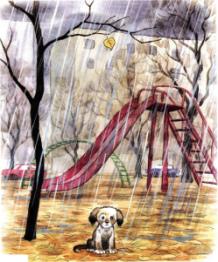 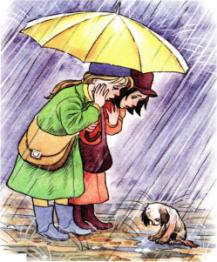 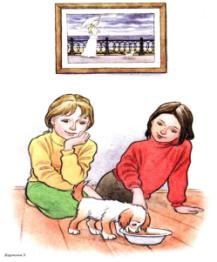 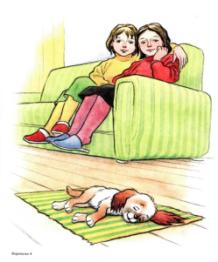 1) Критерий смысловой целостности:5 баллов – рассказ соответствует ситуации, имеет смысловые звенья, расположенные  в правильной последовательности;4 балла – незначительное искажение ситуации, неправильное воспроизведение причинно-следственных связей или отсутствие связующих звеньев;3 балла – выпадение смысловых звеньев, существенное искажение смысла;2 балла – рассказ не завершен;1 балл – отсутствует описание ситуации.2) Критерий лексико-грамматического высказывания:5 баллов – грамматически правильный рассказ с адекватным использованием лексических средств.4 балла – без аграмматизмов, но наблюдается стереотипность грамматического оформления, единичные случаи поиска слов или неточное словоупотребление;3 балл – аграмматизмы, далекие смысловые замены;2 балла – односложные предложения, неадекватное использование лексических средств;1 баллов – рассказ не оформлен.3) Критерий самостоятельности выполнения задания:5 баллов – полностью самостоятельная работа;4 балла – картинки разложены со стимулирующей помощью, рассказ – самостоятельно;3 балла – картинки разложены и составлен рассказ со стимулирующей помощью2 балла – картинки разложены педагогом, рассказ – с помощью;1 балл – невыполнение даже при наличии помощи.Послушай рассказ, запомни  и  перескажи.Горошины.В одном стручке сидели горошины. Прошла неделя. Стручок раскрылся. Горошины весело покатились на ладонь мальчику. Мальчик зарядил горохом ружьё и выстрелил. Три горошины залетели на крышу. Там их склевали голуби. Одна горошина закатилась в канаву. Она дала росток. Скоро он зазеленел и стал кудрявым кустиком гороха.1) Критерий смысловой целостности:5 баллов – воспроизведены все смысловые звенья;4 балла – смысловые звенья воспроизведены с незначительными сокращениями;3 балла – пересказ неполный, значительные сокращения, искажения смысла,2 балла – рассказ не завершен, включение посторонней информации;1 балл – невыполнение;2) Критерий лексико-грамматического высказывания:5 баллов – нарушений лексических и грамматических средств нет;4 балла – аграмматизмов нет, но есть стереотипность высказываний, поиск слов, отдельные близкие словесные замены;3 балла – односложные предложения, неадекватное использование слов; 2 балла – аграмматизмы, повторы;1 балл – пересказ не доступен.3) Критерий самостоятельности выполнения задания:3 балла – самостоятельный пересказ после первого предъявления;2 балла – пересказ после минимальной помощи (1-2 вопроса);3 балла – пересказ после повторного прочтения;1 балл – пересказ по вопросам;0 баллов – невыполнение даже по вопросам.№ п/пТема занятияОтрабатываемые навыкиПримечанияСентябрь1Логотренинг «Чтобы четко говорить, надо с пальцами дружить»Знакомство с детьми, с содержанием занятий, знакомство с органами артикуляции, пальчиковый тренингРабочий лист (РЛ) «Пальцы — дружная семья»2Логотренинг «Знакомство с домиком Язычка»Органы артикуляции (повторение). Артикуляционные упражнения: «Окошечко», «Забор», «Труба», «Часики», «Кнопка звонка», «Колечки», «Качели». Пальчиковый тренинг, массаж. Работа над речевым дыханием, просодикой речи. Знакомство со звуками речи. Уточнение словаря по теме «Фрукты»РЛ «Домик звуков», «Гимнастика для языка»3Логотренинг «В гостях у Язычка»Артикуляционные упражнения (повторение) «Чистим зубки», «Месим тесто», «Вкусное варенье», «Блинчик», «Чашечка». Пальчиковый тренинг, массаж. Работа над речевым дыханием, просодикой. Развитие чувства ритма. Понятие о гласных звуках. Лексическая тема «Фрукты»Р.л. «Гимнастика для языка»4Логотренинг «Прогулка Язычка»Артикуляционные упражнения (повторение) «Лошадка», «Поймай мышку», «Грибок», «Барабан», Киска сердится», «Котенок пьет молоко». Лексическая тема «Домашние животные». Пальчиковый тренинг, работа над просодикой, речевым дыханием, ритмомР.л. «Гимнастика для языка»№ п/пТема занятияОтрабатываемые навыкиПримечания5Логотренинг «Друзья Язычка. Возвращение домой»Артикуляционные упражнения (повторение) «Слоненок», «Индюк», «Ослик», «Пароходик», «Парашютик», «Футбол», «Моторчик». Лексическая тема «Домашние животные» (продолжение). Пальчиковый тренинг, массаж. Понятие о согласных звуках. Работа над просодикой речиР.л. «Гимнастика для языка»6, 7Логотренинг «Язычок в гостях у Свистящей семейки»Артикуляционные упражнения для постановки свистящих звуков. Лексическая тема «Грибы». Пальчиковый тренинг. Массаж пальцев. Согласование существительных в роде и числе. Составление сложносочиненных предложенийР.л. «Домик звуков», «Грибы»8, 9Логотренинг «Язычок в гостях у Шипящей семейки»Комплекс артикуляционных упражнений для постановки шипящих звуков. Развитие фонематического слуха. Лексическая тема «Одежда»Р.л. «Домик звуков», «Одежда»10Логотренинг «В гостях у братьев Л, Ль»Комплекс артикуляционных упражнений для постановки звуков Л, Ль. Развитие слухового внимания, памяти, фонематического слуха. Лексическая тема «Ягоды». Пальчиковый тренинг «На базар ходили мы». Развитие словарного запаса. Образование имен прилагательных от существительного; имен существительных множественного числа родительного падежа; согласование числительных с существительнымиР.л. «Домик звуков», «Ягоды»11Логотренинг «В гостях у братьев Р, Рь»Комплекс артикуляционных упраж- нений для постановки звуков Р, Рь. Знакомство со слоговой структурой слова. Лексическая тема «Овощи».Пальчиковый тренинг «Вырос у нас чесночок». Обогащение словаря. Согласование существительных с числительными в роде, числе. Образование притяжательных прилагательных множественного числа родительного падежаР.л. «Домик звуков», «Овощи»№п/пТема занятияОтрабатываемые навыкиПримечания12Логотренинг «Язычок на Поляне скороговорок»Понятие об ударении. Работа над слоговой структурой слова. Отработка навыков речевого дыхания, работа над темпом и ритмом речи. Развитие слухового внимания, памяти, фонематического слуха.Р.л. «Поляна чистоговорок»Ноябрь13, 14«Приключения любопытного поросенка»Пальчиковый тренинг. Рассматривание иллюстраций, составление описательного рассказа. Дидактическая игра. Образование однокоренных слов с помощью суффиксов с уменьшительно-ласкательным значением, притяжательных прилагательных. Подбор действий к предмету. Обогащение словарного запаса. Согласование числительных с существительнымиР.л. «Домашние животные»15, 16«Путешествие по зоопарку»Пальчиковый тренинг «Две мартышки». Образование притяжательных прилагательных. Подбор родственных словР.л. «Животные жарких стран»17Занятие по развитию связной речиСоставление описательного рассказа о животном с помощью наводящих вопросов логопедаСхема рассказа «Мое любимое животное»18«Прогулка по Москве»Пальчиковый тренинг. Обогащение словарного запаса. Согласование существительных с местоимениями. Форма предложного падежа имен существительных. Развитие умения отвечать на вопросы (по тексту)Р.л. «Транспорт»Декабрь19«Зимушка-зима»Пальчиковый тренинг «Снежок». Образование относительных, качественных и притяжательных прилагательных. Обогащение словаря. «Скажи наоборот». Игра «Что лишнее и почему?». Заучивание загадок. Форма родительного падежа имен существительных. Образование относительных прилагательных (работа проводится с помощью «Лото»). Образование приставочных глаголов. Составление предложений с предлогами в, из, на, под. Заучивание загадокР.л. «Зима»№п/пТема занятияОтрабатываемые навыкиПримечания20«Птицы зимой»Пальчиковый тренинг. Показывать и называть части тела. Образование приставочных глаголов. Употребление притяжательных местоимений мой, твой, наш, ваш и др. Образование существительных с уменьшительно-ласкательным значениемР.л. «Зимующие птицы»21«Подарки для Валюшки»Обогащение словаря прилагательных. Использование в речи местоимений мой, моя, мои, мое. Составление рассказа по теме «Моя игрушка» (с использованием опорной схемы)Р.л. «Игрушки»22Занятие по связной речи.Составление рассказа по картине «Елка в детском саду» (с использованием опорных слов)Р.л. «Нарисуй праздник»Январь23, 24«Мы, такие похожие и разные»Дидактическая игра. Образование однокоренных слов с уменьшительно-ласкательным значением. Подбор действий к предмету. Обогащение словарного запаса. Согласование числительных с существительными в роде, числеР.л. «Человек. Части тела»25«Прогулка в лесу»Называние частей дерева. Образование однокоренных слов. Употребление предлогов (игра «Исправь ошибку»). Согласование числительных с существительными в роде, числеР.л. «Деревья»26«Путешествие маленького цыпленка»Пальчиковый тренинг «Как пищат у нас цыплятки?» Расширение словарного запаса. Согласование существительных с числительными в роде и числе. Заучивание стихотворенияР.л. «Домашние птицы»Февраль27«Бабушкин сундук»Пальчиковый тренинг. Составление сложносочиненных предложенийР.л. «Одежда»28«Путешествие на кухню»Пальчиковый тренинг «Жила-была посуда» (Смирнова 6-7). Подбор относительных прилагательных. Загадки «Подбери словечко». Согласование числительных с существительными, обозначающими предметы посуды. Заучивание стихотворенияР.л. «Посуда. Продукты питания»№п/пТема занятияОтрабатываемые навыкиПримечания29Занятие по связной речиСоставление рассказа из личного опыта «Как я с мамой покупал продукты»Р.л.30, 31«Домашние помощники»Называние основных «предметов-помощников». Загадки «Лишнее слово». Слоговой анализ словР.л. «Электроприборы»Март32, 33«Моя семья»Пальчиковый тренинг «Клен» Образование относительных, качественных и притяжательных прилагательных. Обогащение словаря. «Скажи наоборот». «Кто лишний и почему?». Заучивание загадок. Форма родительного падежа имен существительныхР.л. «Мамин день. Семья»34Занятие по связной речиРассказывание на тему «Мамин день в нашей семье»Р.л. «Семья»35«Признаки весны»Пальчиковый тренинг «Грядка». Обогащение словаря существительных, прилагательных, глаголов по теме. Загадки. Заучивание стиховР.л. «Ранние признаки весны. Цветы»36Заключительное занятиеОткрытое занятие для родителей «Мы теперь красиво и чисто говорим»МесяцМероприятие ЦельСентябрьАнкетирование«Я и мой ребенок»Проанализировать отношения между взрослыми и детьми в семье, изучить адекватность позиции родителей по отношению к ребенку и его речевому дефекту, и их педагогическую осведомленностьСентябрьРодительское собрание«ОНР- причины, основные направления работы на учебный год»Познакомить родителей с ходом коррекционной работы на учебный годСентябрьИндивидуальные беседы«Результаты мониторинга»Познакомить родителей с результатами  диагностикиСентябрьОформление информационной корзиныВыявить круг вопросов, которые для родителей актуальныОктябрьОформление информационного стенда«Шкатулка вопросов»Познакомить родителей разновидностями артикуляционных упражненийОктябрьОформление уголка логопеда: 1)«Как развивается речь ребенка» 2) «Как устроен речевой аппарат»Знакомство родителей с основными приемами обучения, подбором материала, а также с требованиями, предъявляемыми к детям во время занятий.ОктябрьОформление фотогазеты«В мире детей»Наглядно познакомить родителей с работой, которая ведется с детьми в ЛогопунктеОктябрьИндивидуальные консультации:«Фонематический слух – основа правильной речи»Познакомить с понятиями «Фонематическое восприятие», «Звуковой анализ и синтез», дать рекомендации по развитию фонематического слуха. Воспитывать умение взаимодействовать (взрослый – ребенок)Ноябрь Индивидуальные беседы«Спрашивали - отвечаем»Ответить на полученные вопросы в информационной корзинеНоябрь Семинар – практикум с участием детей«Наш веселый язычок»
1.Важность выполнения АУ при дизартрии
2.Виды АУ (Общие специальные)
3.Выполнение родителями с детьми АУ «Наш веселый язычок»
4.Практическое задание «Придумать с ребенком свою историю про язычок»Познакомить родителей со способами выполнения артикуляционных упражненийНоябрь Оформление папки передвижки«Фонематический слух- основа речи»Познакомить родителей с приемами работы над развитием фонематического слухаНоябрь Открытые индивидуальные занятия«Учимся произносить звуки»Познакомить родителей с практическими приемами автоматизации звуковДекабрь « Родительские пятиминутки».Знакомство родителей с основными приемами обучения, подбором материала, а также с требованиями, предъявляемыми к детям во время занятий.Декабрь КонсультацияРазвиваем навыки связной речиПознакомить родителей со способами развития связной речи и включения детей в диалогДекабрь Индивидуальные консультации:«О правильном речевом дыхании»Познакомить с особенностями работы логопеда, его методами и приемами. Повысить интерес к коррекционной работе детского сада.  Познакомить с понятием «речевое дыхание».Декабрь Уголок логопеда: «Советы родителям по проведению мимических упражнений с детьми»Познакомить с комплексом мимических упражнений, объяснить необходимость его проведения, дать рекомендации по выполнению в домашних условиях.Январь ТренингКак закреплять правильное звукопроизношение?Знакомить с методами и приемами закрепления правильного звукопроизношенияЯнварь Оформление информационного стенда« Пальцы помогают говорить»Познакомить родителейс с упражнениями пальчиковой гимнастикиЯнварь Уголок логопеда: «Комплексы упражнений для развития органов артикуляции»«Правила выполненияПознакомить с понятием «Артикуляционная гимнастика».Проведение индивидуальных и подгрупповых бесед и консультаций с родителями о необходимости: - выполнения артикуляционной гимнастики; Объяснить необходимость её проведения, дать рекомендации по выполнению в домашних условияхФевраль Индивидуальные беседы«Расширяем словарный запас ребенка»Познакомить родителей с приемами работы, направленными на обогащение словаряФевраль Семинар – практикум с участием детей«Как наши пальцы помогают нам говорить»
1.Важность выполнения пальчиковой гимнастики, ее связь с речью
2.Выполнение родителями с детьми ПГ (по карточкам)
3.Практическое задание «Придумайте с ребенком ПГ»Познакомить родителей с видами, способами выполнения пальчиковой гимнастикиФевраль Оформление информационного стенда« Как расширить словарный запас ребенка»Познакомить родителей с играми помогающими расширить словарный запас ребенкаФевраль КонсультацияОсобенности воспитания в семье ребенка с проблемами речи.Повысить педагогическую компетентность родителей в вопросах воспитания ребенкаМарт Индивидуальные консультации:«Ознакомление с пальчиковой гимнастикой»Посещение родителями групповых, подгрупповых, индивидуальных логопедических занятийПовысить интерес к коррекционной работе детского сада.  Познакомить с понятием «Пальчиковая гимнастика».Март Мастер-класс«Учим стихи по картинкам»Познакомить родителей с способом заучивания стиховАпрель  Индивидуальные беседы«Спрашивали - отвечаем»Ответить на полученные вопросы в информационной корзинеАпрель  День открытых дверейПовысить интерес родителей к коррекционной деятельностиАпрель  Оформление папки передвижки« Звуковой анализ, его значение для   профилактики дисграфии»   Дать рекомендации родителямМайРодительское собрание«Итоги коррекционной работы»Подвести итоги работы за учебный год и объективно оценить подготовленность детей к школеМайИндивидуальные консультации По вопросам родителейДать рекомендации родителям по домашним занятиям летомМесяцСодержаниеЦельСентябрь Добавить атрибуты дыхательной гимнастики: «Солнышко», «Облачко», «Бабочки»;Цель: развитие ощущений движения органов дыхания;Материал: цветная самоклеющая плёнка.ОктябрьИзготовление настенного панно «Домик согласных звуков»Цель: Закрепление знаний о звуках.Ноябрь  Изготовить дидактическое пособие «Ребусы»; «В царстве смекалки».Цель: следует  разгадать ребусы: стул, гроза, тигры, крот, дым, почка, юля, лак.Декабрь Добавить дидактическое панно «Путешествие слова»;Цель: активизировать и обогащать активный и пассивный словарь детей, повысить уровень владения грамматическими конструкциями, совершенствовать умение связно, последовательно излагать свои мысли.Материал: бумага, самоклеющая плёнка, цветная бумага, клей, трафареты фигурок.Январь  Изготовить дидактическое панно «Координация движения» - «Ладошки»;Цель: Отрабатывать умение различать вверх, вниз, между, слева – справа, работать над зрительно – моторной координацией рук  и аккуратностью, точностью выполнения. Научитесь понемножку играть в быстрые ладошки. Важно строго по порядку всё быстрее, без оглядки, все упражнения показать.Февраль Изготовление шнуровки «Цветочек».Цель: Автоматизация звуков в словах. Развитие мелкой моторики.Март Изготовление картотеки «Улитка»Цель: Автоматизация звуков в словахАпрель Изготовление логопедического лото «Слоги»Цель:Закрепить знание детей букв развивать внимание активизировать речьМай Добавить игры с прищепками.Цель: Развивать мелкую моторику.Продолжительность занятияПериодичность в неделюКол-во часов в неделюКол-во часов в год30 мин 1  раза1 ч36 чДетиПедагогиРодители- Критическое отношение к своей речи, стремление говорить правильно- Расширение социальных контактов со сверстниками и взрослыми- Улучшение общих речевых навыков, произносительной и интонационной стороны речи- Создание атмосферы психологического комфорта в группе- Совершенствование системы работы взаимодействия педагогов и логопеда по вопросу коррекции речевого развития детей- Обогащение развивающей среды дидактическими пособиями по речевому развитию дошкольников - Активное взаимодействие с педагогами детского сада по вопросу коррекции речевого развития воспитанников- Оказание помощи в организации предметно-развивающей среды- Расширение онтогенетических и психологических знаний по речевому развитию детейМесяц №Наименование разделов и темКол-во занятий Сентябрь1Осень22Сад. Огород2Октябрь3Ягоды садовые и лесные24Цветы садовые и луговые2Ноябрь5Перелетные и зимующие птицы26Обобщение по теме «Осень»17Дом. Улица1Декабрь8Посуда 19Продукты питания 110Зима. Зимние развлечения. Новый год2Январь11Зима. Зимние развлечения. Новый год212Домашние и дикие животные нашего края2Февраль13Домашние и дикие птицы нашего края214Наша Родина115День защитника отечества1Март16Ранняя весна. Мамин праздник117Профессии218Инструменты. Орудиятруда119Почта1Апрель20Весна221Город. Транспорт2Май22Лес. Деревья. Грибы123Насекомые 124Рыбы 125Школа 1№Занятия ТемаМесяц неделяОбщие речевые навыки. Слуховое и зрительное внимание.Артикуляционная моторика.Общая и мелкая моторика. Лексика. Грамматика.Развитие связной речи.I Осень Сентябрь1 неделя  - «Четвертый лишний» (признаки осени);- «На что похожи листья» (работа над четкостью дикции и звукопроизношение м).Общая артикуляционная гимнастика- «Дождик» (координация речи с движением);- Штриховка листика клена (мелкая моторика)Месяцы. Приметы. Словообразование. Относительные прилагательные по теме «ДеревьяПересказ рассказа «Осенние дожди»II  Сад. ОгородСентябрь  2 неделя- «Что лишнее?» (по цвету, форме, размеру);- «Подскажи словечко» (чувство рифмы).Общая артикуляционная гимнастикаПальчиковая гимнастика «Хозяйка однажды с базара пришла»- Расширение глагольного словаря (спеют, зреют, наливаются, краснеют, желтеют);- Относительные прилагательные. «Давайте приготовим» (игра с мячом)Отгадывание и толкование загадок об овощах и фруктахIIIЯгоды садовые и лесныеСентябрь  3 неделя- «Что лишнее?»- Диалог «Где вы были?» Работа над интонационной выразительностью речи«Орешек во рту»;«Почистим зубы»Штриховка изображений ягодОбразование сущ. с уменьш.-ласкат. суффиксами. Игра с мячом «Назови ласково»Составление рассказа по алгоритму «За ягодами»IVЦветы садовые и луговыеСентябрь  4 неделяСлуховое внимание «Что лишнее?»«Веселый язычок»;«Закрытые ворота»;«Орешек во рту» (повторение)Координация речи с движением. Упражнение  «Венок»Использование в речи простых и сложных предлогов. Упражнение «Бабочка и цветы»Составление рассказа – описания по плану (с опорой на картинки). Игра «Маленькие художники»VПерелетные и зимующие птицыОктябрь 1 неделяРабота над ясной шепотной речью. «Снегири» (Л. Татьяничева)«Лошадка»;«Веселый язычок» (повторение);«Орешек во рту» (повторение)Пальчиковая гимнастика «Кормушка»Образование однокоренных слов от слова воробей. Игра с мячом «Передай дальше»;Образование притяжательных прилагательных. Игра «Чей? Чья? Чьи?»Путешествие в сказку «Как сорока клеста судила»Обобщение по теме «Осень»Октябрь  2 неделя- «Четвертый лишний» (признаки осени);- «На что похожи листья» (работа над четкостью дикции и звукопроизношением).«Лошадка»;«Веселый язычок» (повторение);«Орешек во рту» (повторение)- «Дождик» (координация речи с движением);- Викторина «Ответь на вопросы». Употребление в речи глаголов в разных временных формах;- «Составь предложение». Работа с деформированными предложениямиСоставление связного рассказа «Осень» по первым слова в предложенииДом. УлицаЯнварь  2 неделяРабота над четкостью дикции, правильным речевым дыханием. Скороговорки«Почистим зубы»;«Лошадка» (повторение);«Вкусное варенье»;«Веселый язычок» (повторение)Речевая подвижная игра «Мы по городу шагаем»- «Скажи наоборот». Усвоение антонимов;- Викторина «Вопросы – ответы»Рассказ «Дети на улице». Пересказ текста, опираясь на предметные картинки на игровом поле.Посуда.Январь  3 неделяЗрительное внимание. «Что изменилось?» (по игре «У белочки в гостях»)«Маятник»;«Кто умеет улыбаться»;«Вкусное варенье» (повторение)Мелкая моторика. Штриховка изображения ковшаПосуда. Виды посуды. Материалы, из которых  сделана посуда. Части посуды. Беседа (с опорой на картинки)Род.п.сущ. «Что без чего?» (изображения посуды на магнитной доске)Составление рассказа по картинке «День рождения»Продукты питанияЯнварь 4 неделя «Найди ошибку». Составление предложений с однородными членами«Лошадка» (повторение);«Печем блинчики»;«Чашечка»Речевая подвижная игра «Продукты»- «Что приготовим?» Образование относит.прилагат.- «Что будем есть?» составление предложений со значением противопоставления. Употребление глаголов будущего времени.Разыгрывание сказки «Что вкуснее?». Придумывание своей истории о продуктахЗима. Зимние развлечения. Новый годФевраль 1 неделя Слуховое внимание «Подскажи словечко»«Печем блинчики» (повторение);«Чашечка» (повторение);«Качели»Пальчиковая гимнастика «Подарки»- «Какая?» Подбор однородных определений к слову зима.- «Придумай слово». Образование родственных слов.- «Что делает?» Подбор однокоренных сказуемых к слову снег.Пересказ рассказа «Гостья – зима» с опорой на вопросы педагога. Усвоение переносного значения слов.Зима. Зимние развлечения. Новый годФевраль 2 неделя Зрительное внимание. «Чего не стало?» (по игре «Украшаем елку»)«Печем блинчики» (повторение);«Чашечка» (повторение);«Качели» (повторение)Речевая подвижная игра «Зимой»- «Чего не бывает?» Усвоение категории родительного падежа- «Закончи предложение». Составление сложных предложений со значением противопоставления.Составление рассказа из собственного опыта (по предложенному плану) «Как мы встречали Новый год»Домашние и дикие животные нашего краяФевраль 3 неделяЗрительное внимание «Что перепутал художник?»«Качели» (повторение);«Лошадка» (повторение);«Грибок»Пальчиковая гимнастика «Есть у каждого свой дом».Штриховка изображения лося- «Какие?» Подбор прилагательных к слову животные.- «Кто кем был?» Усвоение категории творительного падежа. Закрепление названий детенышей животных.- «Чья семья?» Усвоение притяжательных прилагательных.- «Загадочное животное». Дети должны отгадать из названий каких животных получились слова.Путешествие в сказку «Как олененку маму искали»Домашние и дикие птицы нашего краяФевраль 4 неделя - Работа над четкостью дикции, речевым дыханием. Скороговорка.- Слуховое внимание. «Подскажи словечко»«Лошадка» (повторение);«Грибок» (повторение);«Гармошка»Координация речи с движением. «Ласточка»- Викторина «Птицы»;- «Назови ласково». Образование слов с уменьшит.-ласкат. суффиксами;- «Какая?» Подбор прилагательных к слову птица;- «Что могут птицы?» Активизация глаголов по теме.- «Составь предложение». Формирование навыка составления предложений по трем опорным картинкам.- Отгадывание и толкование загадокНаша РодинаМарт  1 неделя- Зрительное внимание. «Найди лишний пейзаж»- Слуховое внимание.  «Какое растение не растет в России?»«Лошадка» (повторение);«Грибок» (повторение);«Гармошка» (повторение)Штриховка изображения Российского флага- Склонение словосочетания: Моя Родина. «Подскажи словечко».- Упражнение «Составим семейку». Однокоренные слова: Родина, родной, родители, род, родственникЧтение рассказа М. Пришвина «Моя Родина» и беседа по нему.День защитника ОтечестваМарт  2 неделя- Зрительное внимание. Профессии («Кто лишний?»)- Слуховое внимание. Профессии («Кто лишний?»)«Лопаточка»;«Чашечка»;«Вкусное варенье»Игра «Летчик»- Твор. п. сущ. «Кто чем управляет?» (летчик, капитан, танкист);- Дат.п. сущ. «Кому что нужно?» (летчик, капитан, танкист)Рассказы- - описания о защитниках РодиныРанняя весна. Мамин праздникМарт 3 неделя - Слуховое внимание, развитие памяти. Цепочки слов по теме. «Повтори за мной»;- Слуховое внимание «Когда это бывает?»«Лопаточка»;«Чашечка»;«Вкусное варенье»Пальчиковая гимнастика «Дрозд – дроздок»Образование сущ. с уменьш. – ласкат. суф. «Большой и маленький» (с мячом). Ручей – ручеек и т.п.Рассказ по серии картинок «Находчивый заяц»ПрофессииМарт  4 неделяЗрительное внимание. «Кто лишний?» (профессии работников детского сада)«Лопаточка»;«Чашечка»;«Вкусное варенье»Координация речи с движением. «Шофер»- Рассказы детей о профессиях родителей. Расширение глагольного словаря.- Глагольный словарь «Кто что делает?» (с мячом).- Пересказ рассказ «Где работает твоя мама?»- Отгадывание и толкование загадок по теме.Инструменты. Орудия трудаАпрель  1 неделяЗрительное внимание «Чего не стало?» (на магнитной доске)«Почистим зубки»;«Маляр»;«Качели»Штриховка изображения пилы- Твор. п. сущ. «Кто чем работает?»- «Кому что нужно для работы?»Составление рассказа по серии картинок «как мы сделали кормушку»ПочтаАпрель 2 неделя - Слуховое внимание «Подскажи словечко»- Зрительное внимание «Что в сумке у почтальона»«Почистим зубки»;«Маляр»;«Качели»Пальчиковая гимнастика «Почтальон»- Беседа о работе почтальона. Рассматривание картинок.- Дидактическая игра «На почте»- Отгадывание загадок о почте (с объяснением);- Составление рассказа о почтальоне (по плану)ВеснаАпрель 3 неделяРабота над четкостью дикции, речевым дыханием. Проговаривание пословиц о весне«Почистим зубки»;«Маляр»;«Качели»- Координация речи с движением «Солнышко»- Штриховка изображения ландышаБеседа по картине «Поздняя весна». Новая лексика. Домино «Весенние цветы»- Пересказ рассказа «Звери весной»- Рассказ о весне по опорным словамГород. ТранспортАпрель 4 неделяСлуховое внимание «Что лишнее?» (по видам транспорта)«Фокус»;«Чашечка» (повторение)Координация речи с движением «Теплоход»- Виды транспорта. Названия грузовых машин. Новая лексика. Игра «Виды транспорта»- Употребление предлогов «Ехали мы, ехали»Пересказ рассказа «Кто сильнее»Лес. Деревья. ГрибыМай 1 неделяДиалог «Где вы были?»  работа над интонационной выразительностью речи.«Фокус»;«Чашечка» (повторение)Пальчиковая гимнастика «Грибы»- «Какой?» Подбор прилагательных к слову лес.- «Один – много». Формирования навыка словоизменения.- «Незнайка в лесу». Правильное употребление в речи предлогов.Рассматривание иллюстрации «Лес» и составление рассказа по ней.НасекомыеМай 2 неделя- Развитие речевого дыхания, правильной артикуляции звука Ж. Жуки.- Развитие слухового внимания. «Кто летает?»«Фокус»;«Чашечка» (повторение)- Штриховка изображения жука.- Развитие ловкости и координации движений. «Пчелы»- «Подбери слово». Подбор глаголов к слову насекомые.- «Кто как передвигается». Составление сложных предложений со значением противопоставления.- «Сколько насекомых на цветке?» Согласование числительных с существительными.Рассказ «Как бабочка летала». Усвоение предлогов под, из-под.РыбыМай 3 неделя Зрительное внимание. «Кто лишний»«Печем блинчики» (повторение);«Чашечка» (повторение);«Качели» (повторение)Речевая подвижная игра «рыба – меч»- «Подбери слово». Подбор глаголов к слову рыба.- «Запомни и повтори». Формирование обобщающих понятий.- «Вопросы – ответы». Усвоение притяжательных прилагательных.- «Составь предложение».Составление по картинке рассказа – описания «Щука».ШколаМай 4 неделя- Работа над четкостью дикции. Пословицы и поговорки.- Зрительное внимание «Что лишнее?» (школьные принадлежности и игрушки)«Печем блинчики» (повторение);«Чашечка» (повторение);«Качели» (повторение)- Речевая подвижная игра «Скоро в школу мы пойдем»- Штриховка изображения ранца.- Что положишь в портфель?» Согласование числительных с существительными.- «Измени слово». Образование существительных женского рода.- «Предложение договори и его ты повтори». Образование сравнительной степени прилагательных от наречий.Чтение и пересказ рассказа Л.Н. Толстого «Филиппок».